Na temelju članka 35. stavak 2. i članka 391. Zakona o vlasništvu i drugim stvarnim pravima (»Narodne novine« broj: 91/96, 68/98, 137/99, 22/00, 73/00, 114/01, 79/06, 141/ 06, 146/08, 38/09, 153/09 i 143/12), članka 35 Zakona o lokalnoj i područnoj (regionalnoj) samoupravi (»Narodne novine« broj: 33/01, 60/01 - vjerodostojno tumačenje, 129/ 05, 109/07, 125/08, 36/09, 150/11 i 144/12),Zakona o upravljanju i raspolaganju imovinom u vlasništvu Republike Hrvatske (»Narodne novine« br: 94/13),Uredni Vlade RH-e: Uredbe o načinima raspolaganja nekretnina u vlasništvu Republike Hrvatske,Uredbe o mjerilima i kriterijima dodjele na korištenje nekretnina za potrebe tijela državne uprave ili drugih tijela korisnika državnog proračuna, te drugih osoba, Uredbe o darovanju nekretnina u vlasništvu RH-e (»Narodne novine« broj: 127/13),članka 18. Statuta Općine Babina Greda  („Sl. vjesnik“ 11/09, 04/13, 03/14) , Općinsko vijeće Općine Babina Greda na sjednici održanoj 26. srpnja 2016. godine, donijelo jeODLUKU
O UVJETIMA, NAČINU I POSTUPKU 
RASPOLAGANJA NEKRETNINAMA 
U VLASNIŠTVU OPĆINE BABINA GREDAI. OPĆE ODREDBEČlanak 1.Ovom Odlukom uređuju se uvjeti, načini i postupci raspolaganja nekretninama u vlasništvu Općine Babina Greda (u daljnjem tekstu: Općina) izuzev davanja u zakup poslovnih prostora i javnih površina za privremeno korištenje i davanja u najam stanova što je uređeno posebnim Odlukama, te postupaka dodjele koncesija ili uspostavu odnosa javno- privatnog partnerstva, a koji se uređuju u skladu s posebnim zakonima.Članak 2.Ovom Odlukom uređuju se:-prodaja nekretnina,-razvrgnuće suvlasništva,-zamjena nekretnina,-zakup zemljišta,-služnost,-založno pravo (hipoteka),-pravo građenja i pravo dogradnje i nadogradnje,-određivanje zemljišta za uporabu građevine, te posebni načini raspolaganja nekretninama,-dodjela za korištenje nekretnina za potrebe tijela Općinske uprave ili drugih tijela korisnika općinskog proračuna, te drugih osoba.-darovanje nekretnina u vlasništvu Općine Babina Greda.Članak 3.Nekretnine u vlasništvu Općine nadležna tijela mogu otuđiti ili njima na drugi način raspolagati samo na osnovi javnog prikupljanja ponuda i uz naknadu utvrđenu po tržišnoj cijeni, osim u slučajevima kada je zakonom drukčije određeno.Članak 4.Raspolaganjem nekretninama smatra se prodaja, zamjena, zasnivanje stvarnih služnosti ili tereta na nekretninama, uspostava prava građenja, razvrgnuće suvlasništva i darovanje nekretnina, te dodjela na korištenje nekretnina, po posebnim propisima.Ne smatra se raspolaganjem nekretninama u smislu ove Odluke:-rješavanje odnosa proizašlih iz Zakona o prodaji stanova na kojima postoji društveno vlasništvo (»Narodne novine« broj 27/91, 33/92, 43/92, 69/92, 25/93, 26/93, 48/ 93, 2/94, 44/94, 47/94, 58/95, 103/95, 11/96, 68/98, 163/98, 22/99, 96/99, 120/00, 94/01 i 78/02),-potpisivanje planova posebnih dijelova zgrade te elaborata za upis objekata i prometnica,-zaključivanje međuvlasničkih ugovora,-davanje suglasnosti vlasnicima objekata da na zemljištu Općine koje se nalazi uz njihovu građevnu česticu ili u njenoj blizini, a koje nije uključeno u programe komunalnog održavanja Općine, mogu čistiti od korova, kositi, zasaditi na njemu cvijeće i ukrasno grmlje i drugo raslinje, uz uvjet da na istom ne stječu nikakva posjedovna i druga stvarna prava, a sve dotle dok to zemljište nije potrebno Općini za bilo koju drugu namjenu,-poslovi redovnog održavanja nekretnina u vlasništvu Općine, te donošenje odluka o održavanju zajedničkih dijelova građevina u kojima Općina ima u vlasništvu ili suvlasništvu posebni dio građevine, osim u slučaju dogradnje ili nadogradnje same građevine,-davanje suglasnosti za izvođenje radova na zajedničkim dijelovima ili posebnim dijelovima građevine u kojoj je Općina suvlasnik ili vlasnik posebnog dijela, ukoliko se tim radovima ne mijenja gabarit građevine, ne narušavaju stabilnosti i izgled građevine, te drugi bitni zahtjevi za građevinu, umanjuje vrijednost dijela građevine u vlasništvu Općine ili smanjuje standard uvjeta života i rada u prostorima u vlasništvu Općine.Članak 5.Nekretninama u vlasništvu Općine raspolaže i upravlja Općinski načelnik Općine Babina Greda  (u daljnjem tekstu: Načelnik) pažnjom dobrog gospodara, na načelima zakonitosti, svrsishodnosti i ekonomičnosti, u interesu stvaranja uvjeta za gospodarski razvoj Općine te za osiguranje društvenih, socijalnih i drugih interesa Općine i građana Općine.Odluke o stjecanju i otuđenju nekretnina Općine čija pojedinačna vrijednost ne prelazi 0,5 % iznosa prihoda bez primitaka ostvarenih u godini koja prethodi godini u kojoj se odlučuje o stjecanju i otuđivanju nekretnina donosi Načelnik.Odluke o stjecanju i otuđenju nekretnina Općine čija pojedinačna vrijednost prelazi 0,5 % iznosa prihoda bez primitaka ostvarenih u godini koja prethodi godini u kojoj se odlučuje o stjecanju i otuđivanju nekretnina donosi Općinsko vijeće.U slučaju da je odluku o raspisivanju natječaja za prodaju nekretnine donio Načelnik, a po natječaju vrijednost najpovoljnije ponude prelazi iznos iz stavka 2. ovog članka, odluku o prodaji donosi Općinsko vijeće.II. PRODAJA NEKRETNINAČlanak 6.Odluku o javnom pozivu za javno prikupljanje ponuda za prodaju nekretnina u vlasništvu Općine nadležno tijelo iz članka 5. ove Odluke donosi:-radi privođenja određenog zemljišta i/ili postojećih objekata namjeni utvrđenoj prostorno-planskom dokumentacijom, ukoliko iste Općina nije u mogućnosti samostalno privesti namjeni,-radi pribavljanja sredstva za izgradnju objekata komunalne infrastrukture, za izgradnju ili stjecanje na drugi način poslovnih i stambenih objekata, objekata javne i društvene namjene te za druga kapitalna ulaganja,-radi razvrgnuća suvlasništva,-ukoliko se radi o objektima čije je održavanje nesvrsishodno i neracionalno,-u drugim slučajevima određenim zakonom ili posebnim odlukama Općine.Članak 7.Odluka o prodaji na temelju javnog prikupljanja ponuda natječaja za prodaju nekretnina obvezno sadrži:-oznaku i površinu nekretnine,-početnu cijenu,-iznos i način plaćanja jamčevine,-rok zaključenja ugovora,-rok i način plaćanja kupoprodajne cijene,-pravo nadležnog tijela da ne izabere najpovoljnijeg ponuđača,-obvezu plaćanja kupoprodajne cijene prije potpisa ugovora,-obvezu najpovoljnijeg ponuđača da, pored kupoprodajne cijene, plati i troškove procjene zemljišta i objave natječaja, te troškove posebne geodetske podloge i parcelacije nekretnina ako je radi prodaje bilo potrebno izraditi posebnu geodetsku podlogu i provesti parcelaciju.Članak 8.Početna vrijednost nekretnine utvrđuje se kao tržišna cijena na osnovu procjene ovlaštenog sudskog vještaka odgovarajuće struke. Početna vrijednost nekretnine ne može biti niža, ali može biti viša od procjene vještaka.Članak 9.Javni poziv za javno prikupljanje ponuda se objavljuje u dnevnom tisku, na oglasnoj ploči Općine i web stranicama Općine.Članak 10.(1) Javni poziv za javno prikupljanje ponuda sadrži:-opis nekretnine (oznaka adrese nekretnine i zemljišnoknjižnih podataka),-početnu cijenu nekretnine,-rok za podnošenje ponuda, koji je u pravilu 30 dana od dana objave poziva u dnevnom listu, a iznimno može biti i kraći, ali ne kraći od 15 dana od objave poziva-visinu jamčevine i oznaku računa na koji se uplaćuje,-obavijest da je poziv za javno prikupljanje ponuda objavljen na službenim web-stranicama Državnog ureda i Hrvatske gospodarske komore,-mjesto, datum i sat otvaranja ponuda,-odredbu tko može sudjelovati u javnom prikupljanju ponuda,-odredbu tko se smatra najpovoljnijim ponuditeljem,-odredbu da će se u slučaju odustanka prvog najpovoljnijeg ponuditelja, najpovoljnijim ponuditeljem smatrati sljedeći ponuditelj koji je ponudio najvišu cijenu, uz uvjet da prihvati najvišu ponuđenu cijenu prvog ponuditelja,-odredbu da prvi najpovoljniji ponuditelj koji odustane od ponude gubi pravo na povrat jamčevine,-odredbu do kojeg se trenutka Općini Babina Greda može valjano predati ponuda za sudjelovanje u javnom prikupljanju ponuda,-odredbu da se danom predaje ponude smatra dan predaje ponude u Jedinstvenom upravnom odjelu Općine, odnosno dan predaje ponude na poštu preporučenom pošiljkom,-odredbu da se nekretninama raspolaže u stanju »viđeno-kupljeno«,-odredbu o pravu prodavatelja da odustane od prodaje u svako doba prije potpisivanja ugovora,-odredbu kome i na koju adresu se šalju prijave, ako se šalju preporučenom pošiljkom.-način stjecanja posjeda,-pravo nadležnog tijela da ne izabere najpovoljnijeg ponuđača da, pored kupoprodajne cijene, plati i troškove procjene zemljišta, izrade posebne geodetske podloge i parcelacije ako je to bilo potrebno te troškove objave nadmetanja.Članak 11.Javno prikupljanje ponuda se provodi na temelju pisanih ponuda u zatvorenoj koverti s oznakom »prodaja nekretnina -ne otvaraj«, dostavljenih preporučenom poštom ili osobno na adresu: OPĆINA BABINA GREDA, Vl. Nazora 2, 32276 Babina GredaRok za podnošenje ponuda počinje teći od dana objave javnog poziva za prikupljanje ponuda u dnevnom tisku i ne može biti kraći od 15 dana.Članak 12.Prilikom podnošenja ponuda plaća se jamčevina.Jamčevina iznosi 10 % od utvrđene početne cijene nekretnine.Potvrda o uplati jamčevine mora biti dostavljena uz ponudu.Uplaćena jamčevina obračunava se u ukupni iznos kupoprodajne cijene. Ako ponuditelj odustane od ponude nakon što je njegova ponuda prihvaćena kao najpovoljnija, gubi pravo na povrat jamčevine.Ponuditeljima čije ponude nisu prihvaćene kao najpovoljnije jamčevina se vraća u roku od 8 dana od izbora najpovoljnijeg ponuditelja, bez prava na kamatu od njezine uplate do isplate.Članak 13.Kupac je dužan prodajnu cijenu, umanjenu za iznos uplaćene jamčevine, uplatiti na račun Općine prije zaključenja kupoprodajnog ugovora u roku utvrđenom nadmetanjem po kriterijima iz ove Odluke.Ugovor o prodaji ima se potpisati u roku od deset (10) dana od donošenja Odluke o prodaji.Ukoliko kupac ne izvrši plaćanje na način utvrđen stavkom 1. ovog članka smatrati će se da je odustao od kupnje nekretnine i gubi pravo na povrat uplaćene jamčevine.Članak 14.Postupku prodaje nekretnina temeljem javnog prikupljanja ponuda pristupit će se ukoliko je zaprimljena barem jedna pravovaljana ponuda.Pravovaljana ponuda je ponuda dostavljena u roku, koja ispunjava sve uvjete i u kojoj je ponuđena barem početna prodajna cijena.U slučaju primitka dvije ili više ponuda s istim ponuđenim iznosom prednost će imati ponuda koja je prva zaprimljena.Članak 15.(1) Općinski Načelnik će iz redova lokalnih službenika Jedinstvenog upravnog odjela Općine imenovati Povjerenstvo za provedbu javnog prikupljanja ponuda, vezano za prodaje nekretnina. Povjerenstvo se sastoji od tri (3) člana.(2) U Povjerenstvu iz stavka 1. ovog članka, po ocjenjenoj potrebi mogu se imenovati i druge osobe, odnosno predstavnici drugih tijela.(3) Povjerenstvo iz stavka 1. ovog članka obavlja poslove prikupljanja i otvaranja ponuda, sastavlja zapisnik o otvaranju ponuda, te prijedlog odluke o najpovoljnijem ponuditelju dostavlja Načelniku koji će odlučiti o prijedlogu ili dostaviti prijedlog i dokumentaciju tijelu nadležnom sukladno odredbama Zakona.Članak 16.(1) Najpovoljnijim ponuditeljem smatra se ponuditelj koji ponudi najvišu cijenu uz uvjet da ispunjava i sve druge uvjete javnog prikupljanja ponuda.(2) U slučaju odustanka prvog najpovoljnijeg ponuditelja, najpovoljnijim ponuditeljem smatra se sljedeći ponuditelj koji je ponudio najvišu cijenu uz uvjet da prihvati najvišu ponuđenu cijenu prvog ponuditelja.(3) Najpovoljniji prvi ponuditelj koji je odustao od ponude, gubi pravo na povrat jamčevine.(4) Uvjeti navedeni u stavcima 1., 2., i 3. ovog članka odnose se na prodaju nekretnina u vlasništvu Općine Babina Greda , a objavit će se u javnom pozivu za prodaju nekretnine.Članak 17.Kupoprodajni ugovor s najpovoljnijim ponuditeljem u ime Općine Babina Greda  sklopit će se, osim ako odlukom tijela nadležnog sukladno odredbama Zakona nije drugačije određeno, u roku od 10 dana od dana donošenja Odluke o prodaji.Članak 18.Kupoprodajni ugovor obvezno sadrži odredbu da će Općinski načelnik izdati kupcu tabularnu ispravu radi uknjižbe njegova prava vlasništva u zemljišnu knjigu nakon isplate cjelokupne kupoprodajne cijene.Članak 19.(1) U slučaju da nitko u postupku prikupljanja ponuda ne dostavi ponudu, ili ponuditelji ne ponude niti početnu cijenu Jedinstveni upravni odjel će još jedanput ponoviti natječaj s istom početnom cijenom.(2) Ako se niti po sljedećem ponovljenom javnom pozivu za javno prikupljanje ponuda, nekretnina ne proda, Povjerenstvo nadležno za prodaju nekretnine će o neuspjeloj prodaji obavijestiti Načelnika općine, odnosno Općinsko vijeće.(3) Povjerenstvo za raspolaganje nekretninama u vlasništvu Općine Babina Greda može donijeti odluku o sniženju početne cijene, plaćanju cijene u obrocima do određenog roka ili o prodaji neposrednom pogodbom podnositelju zahtjeva.RASPOLAGANJE -PRODAJA NEKRETNINA BEZ JAVNOG PRIKUPLJANJA PONUDAČlanak 20.(1) Nekretnine se mogu, iznimno, prodati bez javnog prikupljanja ponuda, i po tržišnoj cijeni drugim jedinicama lokalne i jedinicama područne (regionalne) samouprave, pravnim osobama u vlasništvu ili pretežitom vlasništvu Općine Babina Greda i drugim osobama, ako je to u interesu i s ciljem općega gospodarskog i socijalnog napretka njezinih građana.(2) Smatra se da su nekretnine u interesu i s ciljem općega gospodarskog i socijalnog napretka njezinih građana u slučajevima kad se radi o nekretninama za potrebe javnih djelatnosti, infrastrukture, komunalnih objekata i drugih sličnih projekata.Članak 21.Nekretnine se, iznimno, mogu prodati bez javnog nadmetanja i javnog prikupljanja ponuda, i po tržišnoj cijeni:-ako se radi o nekretnini na kojoj se realizira investicijski projekt proglašen od strateške važnosti za Općinu Babina Greda i Vukovarsko-srijemsku županiju,-osobi kojoj je dio tog zemljišta potreban za formiranje neizgrađene građevne čestice u skladu s lokacijskom dozvolom ili detaljnim planom uređenja, ako taj dio ne prelazi 20% površine planirane građevne čestice.-osobi koja je na zemljištu u svom vlasništvu, bez građevinske dozvole ili drugog odgovarajućeg akta nadležnog tijela uprave, izgradila građevinu u skladu s detaljnim planom uređenja ili lokacijskom dozvolom, a nedostaje joj do 20% površine planirane građevne čestice, uz uvjet da se obveže da će u roku od jedne godine od dana sklapanja kupoprodajnog ugovora ishoditi građevinsku dozvolu ili drugi odgovarajući akt, pri čemu  Općina Babina Greda upisuje pridržaj prava vlasništva do isteka roka od jedne godine.-osobi koja je u postupku ozakonjenja nezakonito izgrađenog objekta od nadležnog tijela ishodila rješenje o izvedenom stanju, a objekt je izgradila na zemljištu u vlasništvu Općine Babina Greda ,te je na predmetnoj nekretnini utvrđen obuhvat građevinske čestice,-osobi koja se nalazi u neprekidnom zakonitom posjedu nekretnine u vlasništvu Općine Babina Greda duže od pet godina, a koja s Općinom ima važeći ugovor o najmu ili zakupu i koja redovito podmiruje dospjele najamnine, odnosno zakupnine i protiv koje se ne vodi postupak radi iseljenja, osim ako je takvo raspolaganje isključeno posebnim propisom.Članak 22.Nekretnine se, iznimno mogu prodati bez javnog nadmetanja i javnog prikupljanja ponuda i po tržišnoj cijeni, u slučajevima razrješavanja spornih imovinsko-pravnih odnosa između Općine Babina Greda i trećih osoba i kada je to predviđeno posebnim propisima (primjerice u slučajevima kad su ispunjeni uvjeti za izvlaštenje).III. RAZVRGNUĆE  SUVLASNIŠTVAČlanak 23.Suvlasnička zajednica nekretnina između Općine Babina Greda i drugih osoba na građevinskom zemljištu, zgradama, stanovima i poslovnim prostorima, razvrgnut će se geometrijskom diobom nekretnine kad je to moguće.Suvlasnička zajednica nekretnina iz stavka 1. ovog članka može se razvrgnuti isplatom po tržišnoj cijeni i u slučajevima kad je geometrijska dioba ili se ne radi o slučajevima razvrgnuća obvezatnom isplatom propisanom zakonom, ako tijelo nadležno za raspolaganje nekretninama ocjeni da je to gospodarski opravdano za Općinu Babina Greda.Odluku o razvrgnuću i načinu razvrgnuća suvlasništva donosi nadležno tijelo sukladno odredbama Zakona, ovisno o vrijednosti suvlasničkog dijela nekretnine Općine Babina Greda, a ugovor o razvrgnuću u ime Općine sklapa Načelnik, ako odlukom o razvrgnuću nije drukčije određeno.Razvrgnuće suvlasništva provodi se sporazumom sa svim suvlasnicima s kojima se razvrgava suvlasništvo ili putem suda.Suvlasništvo se razvrgava sporazumom prema veličini suvlasničkih dijelova.Vrijednost suvlasničkih dijelova utvrđuje se procjenom tržišne vrijednosti nekretnina po ovlaštenom vještaku.U slučaju da razvrgnućem suvlasništva pojedini suvlasnik dobiva u samovlasništvo nekretnine čija bi tržišna vrijednost bila manja od njegovog suvlasničkog dijela u tržišnoj vrijednosti cijele nekretnine, drugi suvlasnik mu je dužan isplatiti tu razliku.Članak 24.Općina će inicirati postupak razvrgnuća suvlasništva na nekretnini radi gradnje ili rekonstrukcije javno-prometnih površina, gradnje ili rekonstrukcije objekata od značaja za Općinu.Članak 25.Trošak izrade dokumentacije za provedbu razvrgnuća iz članka 21. ove Odluke snosi Općina, a ukoliko postupak razvrgnuća iniciraju drugi suvlasnici, oni snose troškove.IV. ZAMJENA NEKRETNINAČlanak 26.Zamjeni nekretnina pristupit će se radi gradnje ili rekonstrukcije javno-prometnih površina, gradnje ili rekonstrukcije objekata ili uređaja komunalne infrastrukture te drugih objekata od značenja za Općinu.Nekretnine u vlasništvu Općine Babina Greda mogu se zamijeniti s nekretninama u vlasništvu drugih osoba, u svrhu realizacije projekata od gospodarskog interesa za Općinu Babina Greda.Prije donošenja odluke o zamjeni nekretnina, a po prethodno pribavljenom mišljenju središnjeg tijela državne uprave nadležnog s obzirom na svrhu projekta za koji se predlaže zamjena i ministarstva financija, tijelo nadležno sukladno odredbama Zakona posebnom odlukom utvrđuje da je takav način raspolaganja u gospodarskom interesu Općine Babina Greda.Ugovor o zamjeni nekretnina sklapa Načelnik općine, ukoliko odlukom tijela nadležnog prema Zakonu nije drukčije određeno.Vrijednost nekretnina koje su predmet zamjene utvrđuje se procjenom tržišne vrijednosti nekretnina ovlaštenog sudskog vještaka.Eventualna razlika u vrijednosti nekretnina koje su predmet zamjene isplatit će se u novcu.V. KUPNJA NEKRETNINA ZA KORIST OPĆINE BABINA GREDAČlanak 27.(1) Kupnja nekretnina za korist Općine Babina Greda vrši se na temelju obrazloženog prijedloga tijela općinske uprave ili drugog korisnika općinskog proračuna, koje je dužno prethodno osigurati sredstva na poziciji općinskog proračuna.(2) Prije kupnje nekretnine u svrhe iz stavka 1. ovog članka, donosi tijelo nadležno sukladno odredbama Zakona i Statuta općine, ovisno o vrijednosti nekretnine, a kupoprodajni ugovor sklapa Načelnik općine.Članak 28.(1) U slučajevima kad na temelju posebnoga zakona Općina Babina Greda ima pravo prvokupa na nekretninama, Načelnik općine je dužan prije donošenja odluke o korištenju prava prvokupa, a po pribavljenom mišljenju i preporuci nadležnog tijela o korištenju pravom prvokupa, obaviti procjenu vrijednosti nekretnine na odgovarajući način, kao kod prodaje nekretnina u vlasništvu Općine Babina Greda.(2) Tijelo nadležno sukladno zakonu ne može, koristeći pravo prvokupa, kupiti nekretninu po cijeni većoj od tržišne cijene.(3) Iznimno od stavka 2. ovog članka,  Općinsko vijeće u slučajevima korištenja prava prvokupa može donijeti odluku o kupnji nekretnine i po cijeni većoj od tržišne cijene, kada ocjeni da je to u interesu Općine Babina Greda.VI. ZAKUP ZEMLJIŠTAČlanak 29.Zemljište u vlasništvu Općine može se dati u zakup fizičkim i pravnim osobama u svrhu privremenog korištenja tog zemljišta do donošenja odluke o privođenju namjeni određenoj prostorno-planskom dokumentacijom.Zemljište iz stavka 1. ovog članka daje se u zakup putem natječaja.Na zemljištu koje je predmet zakupa nije dopuštena gradnja građevine niti izvođenje drugih radova.Ako je predmet zakupa dio zemljišne čestice podnositelj zahtjeva dužan je dostaviti skicu izmjere (iskolčenje) ovlaštenog geodete radi označavanja zakupljene površine.Članak 30.Ugovor o zakupu zaključuje se najduže na rok od 5 godina, u obliku ovršne isprave.Zakupac se uvodi u posjed zakupljenog zemljišta na dan zaključenja ugovora, ukoliko ugovorom nije drukčije određeno.Ugovor o zakupu iz stavka 1. ovog članka prestaje istekom ugovorenog roka, sporazumom stranaka u svako vrijeme, kao i u drugim slučajevima utvrđenim ugovorom o zakupu.Općina će jednostrano raskinuti ugovor o zakupu prije isteka ugovorenog roka:-ukoliko zakupac ne koristi zemljište u svrhe utvrđene ugovorom,-ukoliko zakupac ne plati tri uzastopne zakupnine,-u slučaju ne privođenja namjeni zemljišta sukladno dokumentima prostornog uređenja.Danom isteka ili raskida ugovora, sukladno stavku 1. ili 3. ovog članka, zakupac je dužan predati Općini u posjed zemljište slobodno od stvari i osoba, bez prava na naknadu za uložena sredstva ili naknadu štete.Iznimno, ukoliko je rok iz ugovora o zakupu za poljoprivrednu obradu istekao neposredno prije sazrijevanja plodova, dosadašnji zakupnik ima pravo ubrati plodove u narednom razdoblju od trideset (30) dana od dana isteka roka zakupa.Članak 31.Za zakup zemljišta plaća se zakupnina u mjesečnom ili godišnjem iznosu.Visina zakupnine određuje se temeljem ponuđenog i prihvaćenog iznosa iz natječaja, a početnu cijenu u natječaju utvrđuje nadležno tijelo iz članka 4. ove Odluke.Godišnja zakupnina plaća se unaprijed, a mjesečna do 20-tog u mjesecu za tekući mjesec.VII. SLUŽNOSTČlanak 32.Na nekretninama u vlasništvu Općine ili na nekretninama kojima Općina upravlja po posebnim propisima mogu se osnivati, ukidati ili predlagati stvarne služnosti u svrhu postavljanja i održavanja vodovodne i kanalizacijske mreže, uređaja za prijenos i razvod električne energije, TK mreže, formiranja kolnih pristupa i druge komunalne infrastrukture.Članak 33.Za osnovanu služnost na nekretninama plaća se naknada koja ne može biti niža od razlike tržišne cijene neopterećene i opterećene nekretnine, osim za služnosti radi izgradnje komunalne infrastrukture trgovačkih društava u vlasništvu i suvlasništvu Općine, koje se osnivaju bez naknade.VIII. ZALOŽNO PRAVO (HIPOTEKA)Članak 34.Založno pravo (hipoteka) na nekretninama Općine može se osnivati radi zaduživanja Općine ili trgovačkih društava u vlasništvu i suvlasništvu Općine kojima se financira gradnja ili rekonstrukcija javno-prometnih površina, gradnja ili rekonstrukcija objekata od značaja za Općinu.Odluku o osnivanju založnog prava (hipoteke) donosi Općinsko vijeće.IX. PRAVO GRAĐENJA I PRAVO DOGRADNJE I NADOGRADNJEČlanak 35.Na zemljištu u svom vlasništvu Općina može se osnovati pravo građenja u korist druge osobe radi gradnje građevina, sukladno odredbama Zakona o vlasništvu i drugim stvarnim pravima (»Narodne novine« broj 91/96, 68/98, 137/99, 22/00, 73/00, 129/00, 114/01, 79/06, 141/06, 146/08, 38/09, 153/09, 143/12,152/14).Za osnovano pravo građenja plaća se naknada, a početni iznos naknade utvrđuje nadležno tijelo iz članka 4. ove Odluke. Nadležno tijelo može osloboditi od plaćanja naknade, kada se radi o osnivanju prava građenja u korist pravnih osoba u vlasništvu ili suvlasništvu Općine.Članak 36.Općina kao vlasnik ili suvlasnik posebnog dijela građevine može dozvoliti dogradnju ili nadogradnju građevine kojom se formira nova uporabna cjelina ili povećava posebni dio građevine u vlasništvu drugih osoba te mijenjaju vlasnički odnosi na posebnih dijelovima građevine, nakon što to isto pravo daju svi ostali suvlasnici građevine.Za dano pravo iz stavka 1. ovog članka, investitor plaća Općini naknadu proporcionalnu veličini suvlasničkog udjela Općine u cijeloj građevini.U slučaju da investitor u roku od dvije godine od dana zaključenja ugovora ne ishodi pravomoćno odobrenje za dogradnju ili nadogradnju, ugovor se smatra raskinutim, a Općina će izvršiti povrat uplaćene naknade u roku od narednih 60 dana uz kamatnu stopu koju poslovna banka Općine primjenjuje na zahtjev Općine iz sredstva na žiro računu Općine. Prije isteka roka iz ovog stavka, investitor koji je ishodio nepravomoćno odobrenje za dogradnju ili nadogradnju, može podnijeti zahtjev za zaključenje aneksa ugovora kojim se produžuje rok.U pogledu visine naknade koju će biti dužan platiti investitor moguće je ugovoriti s vlasnicima ostalih posebnih dijelova građevine da se cjelokupna ili dio naknade svih suvlasnika koristi za održavanje zajedničkih dijelova zgrade, a za koje su troškove održavanja sredstva pričuve nedostatna.X. ODREĐIVANJE ZEMLJIŠTA ZA UPOTREBU GRAĐEVINEČlanak 37.U postupcima utvrđivanja zemljišta koje služi redovnoj uporabi građevina u kojima su prodani stanovi temeljem odredaba Zakona o prodaji stanova na kojima postoji stanarsko pravo, pismeno očitovanje dati će Načelnik na prijedlog nadležnog upravnog tijela za prostorno planiranje.Zemljište koje služi redovnoj upotrebi građevine, čini manipulativni prostor oko građevine (u načelu 3 m oko zidova građevine, vodeći računa o konfiguraciji terena i postojećih zidova), te da preostali dio parcele ima osiguran pristup na javno prometnu površinu), koridor pristupa na javno prometnu površinu i zemljište na kojem su izgrađeni pomoćni objekti. Zemljišta koja služe redovnoj upotrebi građevine ne mogu činiti površine katastarskih čestica koje su u naravi javne površine (cesta, nogostup, stubište i sl.).Izjašnjenje iz stavka 1. ovog članka ne smatra se raspolaganjem nekretnina u smislu ove Odluke.XI. DODJELA NA KORIŠTENJE NEKRETNINA ZA POTREBE TIJELA OPĆINSKE UPRAVE ILI DRUGIH TIJELA KORISNIKA OPĆINSKOG PRORAČUNA, TE DRUGIH OSOBA                                                             Članak 38.Nekretnine bez provedbe javnog natječaja Općina Babina Greda može dati trgovačkim društvima čiji je Općina Babina Greda jedini osnivač i vlasnik, obrazovnim, kulturnim i socijalnim institucijama kojima Općina Babina Greda jedan od osnivača ili suosnivača, zajedno s drugim jedinicama lokalne i područne (regionalne) samouprave, te ustanovama čiji je Općina Babina Greda jedan od osnivača ili suosnivača, zajedno s drugim jedinicama lokalne i područne (regionalne) samouprave, ako je svrha korištenja od posebnog značenja za kulturni, socijalni i obrazovni razvoj Općine Babina Greda.Dodjela nekretnina korisnicima iz stavka 1.ovog članka vršit će se na njihov obrazloženi zahtjev odgovarajućom primjenom kriterija donesenih od strane Općine Babina Greda u kojoj se tražena nekretnina nalazi. Visina naknade za korištenje nekretnina određuje se prema slijedećim osnovnim kriterijima.-četvornom metru korisne površine nekretnine,-zoni u kojoj se nekretnina nalazi,-djelatnosti koja se u nekretnini obavlja.Korisnici iz stavka 1. članka 38. dužni su snositi sve troškove po osnovi korištenja (utrošak električne i toplinske energije, plina,vode,dimnjačarske usluge, čistoće, komunalne i vodne naknade, radiotelevizijske pristojbe, telefona, interneta, pričuve, te troškove tekućeg i investicijskog održavanja).Korisnici iz stavka 1. ovog članka ne mogu nekretninu ili dio nekretnine koji su dobili na korištenje dati u podzakup odnosno na korištenje drugim pravnim ili fizičkim osobama, a svi pravni poslovi zaključeni suprotno ovim odredbama, smatraju se ništetnim.XII. DAROVANJE NEKRETNINA U VLASNIŠTVU OPĆINE BABINA GREDAČlanak 39.Posebnom točkom XII ove Odluke uređuje se poseban način raspolaganja nekretninama u vlasništvu Općine Babina Greda darovanjem nekretnina u vlasništvu Općine, sukladno odredbama Zakona o upravljanju i raspolaganju imovinom u vlasništvu Republike Hrvatske.Ovom Odlukom određuju se obdarenici, razlozi i uvjeti darovanja, te postupak i ograničenja darovanja nekretnina u vlasništvu Općine Babina Greda.Članak 40.Nekretnine u vlasništvu Općine Babina Greda kojima upravlja Jedinstveni upravni odjel Općine, a odluke o raspolaganju donosi Načelnik, odnosno Općinsko vijeće u skladu sa Zakonom, mogu se darovati:-trgovačkom društvu čiji je Općina Babina Greda jedini osnivač i vlasnik i-ustanovama čiji je jedan od osnivača Općina Babina Greda.Nekretnine u vlasništvu Općine Babina Greda kojima upravlja Jedinstveni upravni odjel općine u skladu sa Zakonom, mogu se darovati i drugim fizičkim i pravnim osobama, ako Načelnik općine na prijedlog povjerenstva za raspolaganje nekretninama u vlasništvu Općine posebnom odlukom utvrditi da je to u interesu Općine Babina Greda, a osobito ako se predmetnim darovanjem potiče gospodarski napredak, socijalno blagostanje građana i briga za gospodarski razvitak cjelokupnog područja Općine.Članak 41.Nekretnine u vlasništvu Općine Babina Greda iz članka 40. stavak 1. ove Odluke mogu se u skladu sa Zakonom darovati u svrhu:-ostvarenja projekata koji su od osobitog značenja za gospodarski razvoj, poput izgradnje poduzetničkih zona te realizacije strateških investicijskih projekata od šireg značaja za Općinu Babina Greda, koji su kao takvi utvrđeni od strane nadležnog tijela Općine Babina Greda.-ostvarenja projekata koji su od općeg javnog ili socijalnog interesa, poput izgradnje škola, dječjih vrtića, bolnica, domova zdravlja, društvenih domova, domova za starije i nemoćne osobe , izgradnje spomen obilježja i memorijalnih centara, groblja, ustanova socijalne skrbi, provođenje programa do institucionalizacije osoba s invaliditetom, izgradnje sportskih i drugih sličnih objekata.-izvršenja obveza Općine Babina Greda.Članak 42.Opravdanost darovanja iz članka 41.ove Odluke dokazuje se suglasnošću za darovanje nadležnog ministarstva u odnosu na namjenu darovanja nekretnine i ministarstva nadležnog za financije.Po primljenom potpunom zahtjevu za darovanje nekretnine u vlasništvu Općine Babina Greda i izvršnoj procjeni tržišne vrijednosti nekretnine, Jedinstveni upravni odjel Općine će zatražiti suglasnost za darovanje od nadležnih ministarstva iz stavka 1.ovoga člana.Članak 43.(1) U slučaju darovanja nekretnina u vlasništvu Općine Babina Greda osobama iz članka 40. stavka 2. ove Odluke, prijedlogu Povjerenstva radi donošenja odluke Načelnika općine o utvrđivanju interesa za darovanjem nekretnina, prethodi suglasnost nadležnih ministarstava iz članka 4. ove Uredbe Vlade RH-e, o davanju nekretnina u vlasništvu RH-e (N.N. br. 127/13).(2) Po donošenju odluke Načelnika općine o utvrđivanju interesa za darovanjem nekretnina osobama iz članka 40. stavka 2. ove Odluke, odluku o darovanju nekretnina u vlasništvu Općine Babina Greda donosi tijelo nadležno sukladno Zakonu.Članak 44.(1) Na darovanje nekretnina pravnim i fizičkim osobama, bez obzira na vlasništvo, trgovačkim društvima čiji je Općina Babina Greda jedini osnivač i vlasnik, te ustanovama čiji je jedan od osnivača Općina, a ukoliko obavljaju gospodarsku djelatnost i sudjeluju u prometu roba i usluga, primjenjuju se propisi o državnim potporama.(2) Propisi o državnim potporama primjenjuju se i u slučaju kad jedinica lokalne i područne (regionalne) samouprave darovanu nekretninu dalje daruje, proda ili dade u najam ispod tržišne cijene, u korist poduzetnika koji se u smislu Zakona o državnim potporama mogu smatrati korisnicima državnih potpora.Članak 45.(1) Postupak darovanja pokreće se zahtjevom nadležne osobe. Podnositelj zahtjeva mora detaljno obrazložiti u koju svrhu namjerava koristiti predmetnu nekretninu i koju važnost ima traženo darovanje za ostvarenje te svrhe.(2) Uz zahtjev za darovanje nekretnine, moraju se priložiti:-zemljišnoknjižni izvadak i povijesni zemljišnoknjižni izvadak, ne stariji od šest mjeseci od dana podnošenja zahtjeva,-posjedovni list, uvjerenje o identifikaciji i kopija katastarskog plana, ne stariji od šest mjeseci od dana podnošenja zahtjeva,-uvjerenje o statusu i namjeni nekretnine sukladno važećoj prostornoplanskoj dokumentaciji ne starije od šest mjeseci od dana podnošenja zahtjeva,-potvrda o tome je li podnijet zahtjev za povrat bivših vlasnika, sukladno Zakonu o naknadi za imovinu oduzetu za vrijeme jugoslavenske komunističke vladavine,-izjava osobe iz članka 40. ove Odluke da se odriče svih potraživanja prema Općini Babina Greda,-potvrda Porezne uprave o dugu,-idejni projekt za predviđeni zahvat u prostoru,-mišljenje o usklađenosti projekta s dokumentima prostornog uređenja, lokacijska dozvola ili drugi akt prostornog uređenja za namjeravani zahvat u prostoru,-dokaz o osiguranim financijskim sredstvima za realizaciju projekta,-po potrebi i druga relevantna dokumentacija po zahtjevu Jedinstvenog upravnog  odjela Općine.(3) Ukoliko podnositelj zahtjeva, koji nije dostavio potpunu dokumentaciju, ne izvrši dopunu dokumentacije u roku od 30 dana od poziva za dostavu iste, smatrat će se da je odustao od zahtjeva te da isti nije podnesen.Članak 46.(1) Prije donošenja odluke o darovanju, izvršit će se procjena tržišne vrijednosti nekretnine koja se daruje.(2) Općina Babina Greda izvršit će Procjenu tržišne vrijednosti nekretnine koja se daruje na način propisan ovom Odlukom.Članak 47.Nekretnina u vlasništvu Općine Babina Greda ne može se darovati ukoliko osoba iz članaka 40. i 43. ove Odluke ima dospjelih, a nepodmirenih dugovanja prema Općini Babina Greda, sve dok dospjeli nepodmireni dug ne plati.Članak 48.Odluku o darovanju nekretnine u vlasništvu Općine Babina Greda , donosi Načelnik kao tijelo nadležno sukladno Zakonu.Članak 49.Ugovor o darovanju nekretnine u vlasništvu Općine Babina Greda, osim obveznog sadržaja ugovora određenog propisom kojim se uređuju obvezni odnosi, sadrži i:-procjenu tržišne vrijednosti nekretnine,po ovlaštenom sudskom vještaku,-namjenu za koju se nekretnina daruje,-rok u kojem se namjena za koju se nekretnina daruje mora ostvariti,-raskidnu klauzulu za slučaj da se svrha za koju je nekretnina darovana ne ostvari u ugovorenom roku,-raskidnu klauzulu za slučaj promjene namjene darovane nekretnine,-raskidnu klauzulu za slučaj oštećivanja darovane nekretnine do koje je došlo namjerom ili krajnjom nepažnjom osobe iz članka 40. ove Odluke (primjerice: oštećivanje kulturnog dobra, znatna oštećenja na zgradi, uništavanje zaštićenog dijela prirode i sl.),-raskidnu klauzulu u slučaju otuđenja i opterećenja darovane nekretnine bez suglasnosti Općine, osim za darovanje nekretnina za izgradnju poduzetničke zone, koja zabilježba otuđenja i opterećenja se mora upisati u zemljišnu knjigu,-točan iznos i pravna osnova potraživanja osobe iz članka 40. ove Odluke prema Općini Babina Greda, na dan potpisivanja ugovora o darovanju, te klauzulu kojom se osoba iz članka 40. ove Odluke odriče navedenih potraživanja prema Općini Babina Greda, kao i eventualno kasnije pronađenih potraživanja prema Općini Babina Greda koja su nastala do dana potpisivanja ugovora o darovanju,-tabularnu izjavu obdarenika kojom dopušta da se istodobno s uknjižbom prava vlasništva darovane nekretnine uknjiži zabrana otuđenja i opterećenja bez suglasnosti darovatelja.Članak 50.Ugovor o darovanju nekretnine u vlasništvu Općine Babina Greda potpisuje Općinski načelnik, osim ako je odlukom o darovanju određeno drukčije.XIII. ZAVRŠNE ODREDBEČlanak 51.Ova Odluka stupa na snagu osmog dana od dana objave u »Službenom vjesniku“ Vukovarsko-srijemske županije«.KLASA: 370-01/16-10/1URBROJ: 2212/02-01/16-01-1Babina Greda, 26. srpnja 2016. godine                                                                            		Predsjednik općinskog vijeća:                                                                           			   Jakob VerićNa temelju članka 6. i članka 42 stavka 2. Zakona o zakupu i prodaji poslovnih prostora („Narodne novine“ broj 125/11, 64/15.) i članka 18. Statuta Općine Babina Greda („Službeni vjesnik“ Vukovarsko-srijemske županije broj 11/09, 04/13 i 03/14), Općinsko vijeće Općine Babina Greda na svojoj 19. sjednici održanoj dana, 26. srpnja 2016.g. donosiO D L U K Uo davanju u zakup i kupoprodaji poslovnih                               prostora Općine Babina GredaI OPĆE ODREDBEČlanak 1.Ovom Odlukom uređuje se zasnivanje i prestanak zakupa poslovnih prostora u vlasništvu Općine Babina Greda te međusobna prava i obveze zakupodavca i zakupnika, kao i kupoprodaja poslovnih prostora u vlasništvu Općine Babina Greda sadašnjem zakupniku ili korisniku.Odredbe ove Odluke kojima se uređuje zakup poslovnih prostora primjenjuje se i na poslovni prostor na kojem Općina ima pravo raspolaganja i korištenja.Pravne osobe u vlasništvu ili pretežitom vlasništvu Općine Babina Greda prilikom davanja u zakup poslovnog prostora obvezne su provoditi javni natječaj i pridržavati se uvjeta i postupaka natječaja utvrđenih Zakonom o zakupu i kupoprodaji poslovnog prostora( u daljnjem tekstu: Zakon) i ovom Odlukom.Članak 2.Poslovnim prostorom upravlja općinski načelnik Općine Babina Greda (daljnjem tekstu: općinski načelnik) na način propisan zakonom i ovom Odlukom.Članak 3.Poslovnim prostorom u smislu Zakona i ove Odluke smatraju se poslovna zgrada, poslovna prostorija, garaža i garažno mjesto, značenje kojih je propisano Zakonom.Članak 4.U obavljanju poslova iz članka 2. ove Odluke općinski načelnik:odlučuje o davanju u zakup poslovnoga prostora te raspisuje natječaj, odlučuje o namjeni poslovnog prostora, odlučuje o promjeni ili proširenju namjene poslovnog prostora, donosi odluku o najpovoljnijoj ponudi na natječaju o davanju u zakup poslovnog prostora, odlučuje o velikim popravcima poslovnoga prostora odobrava o povratu uloženi sredstava zakupnika, odlučuje o povratu uloženih sredstava zakupnika, odlučuje o prestanku zakupa poslovnog prostora, odobrava sklapanje novog ugovora o zakupu sa sadašnjim zakupnikom poslovnog prostora, nakon isteka ugovora o zakupu, sukladno odredbama Zakona i ove Odluke, odlučuje o kupoprodaji poslovnog prostora do vrijednosti utvrđene Zakonom o lokalnoj i područnoj (regionalnoj) samoupravi, odlučuje i o drugim pitanjima u vezi zakupa poslovnog prostora te obavlja druge poslove predviđene Zakonom i ovom Odlukom.Članak 5.Stručne i administrativne poslove u vezi poslovnih prostora obavlja Jedinstveni upravni odjel Općine Babina Greda. II. UVJETI I POSTUPAK JAVNOG NATJEČAJAČlanak 6.Poslovni prostor u vlasništvu Općine Babina Greda te pravnih osoba u vlasništvu ili pretežitom vlasništvu Općine daje se u zakup putem javnog natječaja i to prikupljanjem pisanih ponuda u zatvorenim omotnicama.Iznimno od odredbe stavka 1. ovoga članka, ugovor o zakupu poslovnoga prostora sklapa se bez javnog natječaja kada ga sklapaju međusobno Republika Hrvatska odnosno jedinice područne (regionalne) samouprave i Općina Babina Greda, te pravne osobe u vlasništvu ili pretežitom vlasništvu Republike Hrvatske, odnosno pravne osobe u vlasništvu ili pretežitom vlasništvu jedinice lokalne i područne (regionalne) samouprave, ako je to u interesu i cilju općega, gospodarskog i socijalnog napretka njezinih građana.Iznimno od odredbe stavka 1. ovog članka, sadašnjem zakupniku poslovnog prostora koji u potpunosti izvršava obveze iz ugovora o zakupu, najkasnije 60 dana prije isteka roka na koji je ugovor sklopljen, ponudit će se sklapanje novog ugovora o zakupu na određeno vrijeme - ne dulje od pet godina.Ponuda iz stavka 2. ovog članka dostaviti će se zakupniku pisanim putem.Zakupnik može podnijeti zakupodavcu pisani zahtjev za davanje ponude iz stavka 3.ovog članka najkasnije 90 dana prije isteka roka na koji je ugovor sklopljen.Ako sadašnji zakupnik ne prihvati ponudu iz stavka 3. ovoga članka u roku od 30 dana, zakupni odnos prestaje istekom roka na koji je ugovor sklopljen, a Općina će nakon stupanja u posjed poslovnoga prostora raspisati javni natječaj za davanje u zakup poslovnoga prostora, u kojem će početni iznos zakupnine biti onaj koji je ponuđen sadašnjem zakupniku iz stavka 3. ovoga članka, ako će se u prostoru nastaviti obavljanje iste djelatnosti.Članak 7.Natječaj za zakup poslovnoga prostora objavljuje se na web stranicama i oglasnoj ploči Općine Babina Greda, a obavijest o raspisanom natječaju u javnom glasilu.Obavijest obavezno sadrži i informaciju gdje se objavljuje cjeloviti tekst javnog natječaja.Javni natječaj sadrži osobito:podatke o poslovnom prostoru (lokaciju, površinu i namjenu poslovnoga prostora ), početni iznos mjesečne zakupnine, odredbu da osobe koje sudjeluju u natječaju moraju položiti jamčevinu u visini početne zakupnine u korist proračuna Općine Babina Greda. Ponuditelju, čija je ponuda izabrana kao najpovoljnija, uplaćena jamčevina se uračunava u zakupninu, a ostalim se natjecateljima uplaćena jamčevina vraća u roku od 15 dana od dana odabira najpovoljnijeg ponuditelja, vrijeme za koje se poslovni prostor daje u zakup, rok za podnošenje pisanih ponuda, obvezu dostave osnovnih podataka o ponuditelju, (državljanstvo za fizičke osobe i podatke o upisu u upisnik nadležnog registra za pravne osobe), te dokaz da ponuditelj ispunjava uvjete za obavljanje djelatnosti koja je određena kao namjena poslovnog prostora, a osobe koje prema Zakonu o pravima hrvatskih branitelja iz Domovinskog rata i članova njihovih obitelji imaju pravo zaključenja ugovora pod uvjetima najpovoljnije ponude iz natječaja - trebaju dostaviti dokaze kojima dokazuju svoj status,datum početka obavljanja djelatnosti u prostoru, vrijeme u kojem se može izvršiti uvid u stanje opremljenosti poslovnoga prostora, odredbu o datumu, mjestu i vremenu javnog otvaranja ponuda, odredbu da je zakupnik poslovni prostor dužan urediti i privesti ugovorenoj namjeni vlastitim sredstvima bez prava na naknadu ili s pravom naknade za uložena sredstva, sukladno odredbama ove Odluke, ako se radi o takvom prostoru, obvezu ponuditelja da dostavi potvrdu o stanju dugovanja prema Općini Babina Greda po bilo kojoj osnovi (Uvjerenje izdaje Jedinstveni upravni odjel Općine Babina Greda) te potvrdu o stanju poreznog duga nadležne Porezne uprave, koja ne smije biti starija od 30 dana, naznaku da se neće razmatrati ponude ponuditelja koji po bilo kojoj osnovi na dan podnošenja ponude imaju dospjelih, a nepodmirenih dugovanja prema Republici Hrvatskoj ili Općini Babina Greda, ili onih ponuditelja kojima je sukladno posebnim propisima odobrena odgoda plaćanja obveza, a ne pridržavaju se rokova plaćanja, odredbu da nakon provedenog natječajnog postupka općinski načelnik zadržava pravo ne odabira najpovoljnijeg ponuditelja, odredbu da se najpovoljnijom ponudom smatra ona ponuda koja uz ispunjene uvjete iz natječaja sadrži i najviši iznos zakupnine, odredbu o načinu osiguranja plaćanja ugovorene zakupnine i režijskih troškova za predmetni poslovni prostor, odredbu da će se ugovor o zakupu poslovnoga prostora sklopiti kao ovršna isprava, sukladno odredbi članka 4. stavka 3. Zakona, na trošak zakupnika. Članak 8.Prije raspisivanja javnoga natječaja, nadležni Jedinstveni upravni odjel zapisnički utvrđuje stanje i opremljenost prostora, primjerenost postojećeg stanja uređenja poslovnoga prostora planiranim namjenama, kao i potrebna ulaganja u preuređenje istog radi prenamjene.Članak 9.Natječaj se provodi na temelju pisanih ponuda predanih putem pošte ili u nadležnomJedinstvenom upravnom odjelu Općine Babina Greda.Rok za podnošenje pisanih ponuda ne može biti određen u vremenu manjem od 8 dana od dana objave obavijesti o raspisanom natječaju u javnom glasilu.Članak 10.Na javnom otvaranju ponuda vodi se zapisnik u kojem se utvrđuju osnovni podaci o svim pristiglim ponudama (ponuditelj, namjena, prilozi i visina ponuđene mjesečne zakupnine).Članak 11.Na temelju pristiglih ponuda, utvrđuje se lista ponuditelja koji ispunjavaju uvjete natječaja. Zakašnjele ili nepotpune ponude neće se uzeti u razmatranje.Članak 12.Zaključak o izboru najpovoljnije ponude donosi općinski načelnik sukladno Zakonu i ovoj Odluci.Općinski načelnik zadržava pravo da po provedenom natječajnom postupku ne izabere najpovoljnijeg ponuditelja.Članak 13.Obavijest o izboru najpovoljnije ponude dostavlja se svim ponuditeljima u roku od 15 dana od dana donošenja odluke o odabiru.U obavijesti o izboru najpovoljnije ponude koja se dostavlja svim ponuditeljima, navodi se i iznos zakupnine koji je ponudio najpovoljniji ponuditelj.Članak 14.Ponuditelji  koji  ostvaruju  prava  iz  Zakona  o  pravima  hrvatskih  branitelja  izDomovinskog rata i članova njihovih obitelji, a koji su sudjelovali i udovoljili uvjetima natječaja, dužni su se u roku od 8 dana od dana primitka obavijesti o izboru najpovoljnije ponude izjasniti žele li koristiti pravo prvenstva sklapanja ugovora o zakupu pod uvjetima najpovoljnije ponude.Ukoliko se ponuditelji ne izjasne u roku iz stavka 1. ovog članka, smatra se da ne žele koristiti pravo prvenstva na zaključenje ugovora o zakupu.Članak 15.Na osnovi zaključka o izboru najpovoljnije ponude općinski načelnik će s najpovoljnijim ponuditeljem, zaključiti ugovor o zakupu.Članak 16.Natječaj za dodjelu poslovnoga prostora u zakup ponavlja se u slučaju da se ne izvrši izbor najpovoljnijeg ponuditelja.Ako izabrani najpovoljniji ponuditelj ne pristupi sklapanju ugovora o zakupu u roku u roku od 15 dana od dana kada je pozvan na zaključenje ugovora, ugovor će se sklopiti sa sljedećim najpovoljnijim ponuditeljem.U slučaju da su dva ili više ponuditelja ponudila jednak najviši iznos mjesečne zakupnine, nadležni Jedinstveni upravni odjel će pozvati ponuditelje da u roku od 24 sata pisanim putem u zatvorenoj omotnici – poštom ponude novi iznos mjesečne zakupnine, koji ne smije biti manji od već ponuđenoga iznosa.III. ZAKLJUČIVANJE I SADRŽAJ UGOVORA O ZAKUPUČlanak 17.Ugovor o zakupu mora biti sastavljen u pisanom obliku i sadržavati:naznaku ugovornih strana, podatke o poslovnom prostoru, (lokaciju, položaj u zgradi, površinu, namjenu tj. djelatnost koja će se obavljati u poslovnom prostoru), iznos mjesečne zakupnine, način i rok plaćanja, vrijeme na koje je ugovor sklopljen, rok do kojeg će zakupodavac predati zakupniku poslovni prostor u posjed te odredbu da će se prilikom primopredaje poslovnoga prostora sastaviti  zapisnik o primopredaji,rok do kojeg je zakupnik dužan početi obavljati djelatnost, pretpostavke i način izmjene zakupnine, odredbe o obvezi održavanja poslovnoga prostora, odredbe o korištenju zajedničkih uređaja i prostorija u zgradi, 10. odredbe o obvezi plaćanja troškova električne energije, vode, grijanja, telefona, komunalne naknade, naknade za uređenje voda, odvoza smeća i ostalih obveza koje proizlaze iz korištenja zajedničkih uređaja i obavljanja zajedničkih usluga u zgradi kao i ostale eventualne troškove koji terete zakupljeni prostor (ukoliko su mjerni uređaji zajednički za više prostorija, trošak će se procijeniti s obzirom na veličinu prostora, način i vrijeme korištenja i sl., a u nemogućnosti dogovora, isto će se procijeniti po procjenitelju),11.odredbe o obvezi zakupnika da u ugovorenom roku uredi poslovni prostor prema uvjetima iz natječaja,12.odredbe o zabrani davanja poslovnoga prostora u podzakup ili na korištenje nekim drugim pravnim poslom, ako nije drugačije ugovoreno,odredbu o vrsti osiguranja za uredno plaćanje zakupnine, koju je zakupnik dužan dostaviti prilikom potpisa ugovora i uvjete njihovog korištenja, odredbu da se ugovor o zakupu zaključuje kao ovršna isprava u smislu čl. 4. stavka 3. Zakona, na trošak zakupnika, odredbe o prestanku ugovora, mjesto i datum zaključenja ugovora, te potpis ugovornih strana. Prema potrebi ugovor o zakupu može sadržavati i druge odredbe.Članak 18.Zakupnik je dužan ugovor o zakupu potpisati u roku od 15 dana od dana kada je pozvan na zaključenje ugovora.Ukoliko zakupnik u roku iz stavka 1. ovog članka ne potpiše ugovor, smatra se da je odustao od zaključenja ugovora.Smatra se i da je ponuditelj odustao od zaključenja ugovora, ukoliko do vremena za potpis ugovora ne dostavi instrumente osiguranja na koje se obvezao svojom ponudom.Zakupnik snosi troškove ovjere ugovora te ishođenja i ovjere instrumenata osiguranja plaćanja.Članak 19.Ugovor o zakupu zaključuje se na vrijeme do najviše 10 godina, sukladno namjeni objekta, a što određuje općinski načelnik prilikom raspisivanja natječaja.Ukoliko je u poslovnom prostoru, odnosno građevini u kojoj se isti nalazi, potrebno izvršiti velike popravke da bi se prostor priveo namjeni ili ako je prostor izgrađen u rohbau izvedbi, isti se može dati u zakup na vrijeme od 5 godina ili do realizacije ukupnog povrata uloženih sredstava.Članak 20.Zakupnik je dužan poslovni prostor koristiti samo u svrhu i na način određen ugovorom o zakupu.Bez izričite pisane suglasnosti (odobrenja) zakupodavca zakupnik nema pravo preuređivati poslovni prostor.Pod preuređenjem poslovnog prostora smatraju se radovi kojima se mijenja konstrukcija, raspored, površina, namjena ili vanjski izgled poslovnoga prostora.Članak 21.Općinski načelnik može postojećem zakupniku, koji uredno izvršava sve ugovorne obveze, ili kojem je sukladno posebnim propisima odobrena odgoda plaćanja tih obveza, odobriti promjenu namjene poslovnoga prostora.Promjena namjene poslovnoga prostora može se odobriti postojećem zakupniku pod sljedećim uvjetima:1.da je zakupnik u poslovnom prostoru ugovorenu djelatnost obavljao najmanje jednu godinu prije podnošenja zahtjeva za promjenu djelatnosti,2.da zakupnik prihvati povećanje zakupnine do visine zakupnine za novu djelatnost.Visina nove zakupnine ne može biti manja od zakupnine koja je ugovorena, niti manja od početnog iznosa zakupnine za novu djelatnost .IV. ZAKUPNINAČlanak 22.Visina zakupnine utvrđuje se u postupku natječaja, na način da zakupnina ne smije biti niža od iznosa početne zakupnine.Zakupnik je dužan zakupninu plaćati mjesečno unaprijed najkasnije do 10-tog dana u mjesecu.Članak 23.Početna zakupnina po m2 poslovnog prostora određuje se Odlukom općinskog načelnika prema djelatnosti koja se u poslovnom prostoru obavlja.V. ODRŽAVANJE I REKONSTRUKCIJA PROSTORA                                                Članak 24.Pod velikim popravcima smatraju se:radovi na konstruktivnim dijelovima građevine i to zamjena ili sanacija krovne konstrukcije, sanacija temelja, nosivih zidova, zamjena međukatnih konstrukcija i rekonstrukcija dimovodnih kanala, zamjena krovnog pokrova, krovne i druge vanjske limarije, izrada i zamjena instalacija u zgradi (vodovodna, kanalizacijska, električna, plinska, centralno grijanje, gromobranska instalacija, sanitarni uređaji), sanacija zidova, podova i stropova nakon izvršenih radova, temeljna obnova fasade, hidro-izolacijski radovi na zidovima i temeljima zgrade, zamjena stolarije u poslovnom prostoru i na zajedničkim dijelovima zgrade, ugradnja, zamjena ili rekonstrukcija kotlovnice centralnog grijanja, ugradnja, zamjena ili rekonstrukcija uređaja za kondicioniranje zraka, završne obloge podova čiji je vijek trajanja dulji od 20 godina, preinake kojima se mijenja raspored, površina, namjena ili vanjski izgled poslovnog prostora. Potrebu izvođenja velikih popravaka iz prethodnog stavka utvrđuje općinski načelnik, prije davanja u zakup poslovnoga prostora ili za vrijeme trajanja zakupa ukoliko se za to ukaže potreba.Izvođenje radova iz stavka 1. ovoga članka uređuje se ugovorom o zakupu ili aneksom ugovora o zakupu.Za vrijeme uređenja poslovnoga prostora od strane zakupnika, u smislu ovog članka, a da bi se poslovni prostor priveo namjeni, zakupnik nije dužan plaćati zakupninu za vrijeme trajanja radova, a najduže do 6 mjeseci.                                                     Članak 25.Pod tekućim održavanjem smatra se:održavanje čistoće prostora, ličenje zidova, stropova, stolarije i bravarije, održavanje elektroinstalacija (zamjena rasvjetnih tijela, sijalica, osigurača, sklopki), održavanje vodovoda i kanalizacije (popravak i zamjena armatura, sanacija začepljenja cijevi, sanacija puknuća cijevi), redovni servis centralnog grijanja, održavanje sistema centralnog grijanja, zamjena ventila, postavljanje i redovni servis klima uređaja, zamjena brava, okova, lokota i stakla, održavanje protupožarnih aparata. Članak 26.Vlastita ulaganja zakupnika u uređenje ili rekonstrukciju poslovnog prostora, priznat će se kroz plaćanje u pravilu 50% smanjene zakupnine do isteka povrata uloženih sredstava.VI. PRESTANAK ZAKUPAČlanak 27.Ugovor o zakupu prestaje na način predviđen Zakonom, ovom Odlukom i ugovorom o zakupu.Zakupodavac može otkazati ugovor o zakupu u svako doba, bez obzira na ugovorne ili zakonske odredbe o trajanju zakupa, osim iz razloga predviđenih Zakonom još i:ako zakupnik, bez suglasnosti zakupodavca, promijeni djelatnost, ako pravo korištenja prenese na drugu osobu, odnosno prostor da u podzakup ili ako poslovni prostor drži u posjedu, ali ga ne koristi duže od 3 mjeseca, ili ako zakupnik onemogući zakupodavcu nesmetanu kontrolu korištenja poslovnog prostora, odnosno ne pruži na uvid potrebnu dokumentaciju. Zakupnik može otkazati ugovor o zakupu ne navodeći razloge. Otkazni rok je 30 dana. VII. KUPOPRODAJA POSLOVNOGA PROSTORA U VLASNIŠTVU OPĆINE KNEŽEVIVINOGRADIČlanak 28.Poslovni prostor u vlasništvu Općine Babina Greda može se prodati sadašnjem zakupniku odnosno sadašnjem korisniku.Pod prodajom poslovnoga prostora u smislu ove Odluke podrazumijeva se i prodaja suvlasničkog dijela na određenom poslovnom prostoru kao i prodaja ne etažiranog dijela zgrade koji predstavlja poslovni prostor.Članak 29.Pod sadašnjim zakupnikom u smislu ove Odluke smatra se zakupnik poslovnoga prostora koji ima sklopljen ugovor o zakupu s Općinom Babina Greda i koji obavlja u tom prostoru dopuštenu djelatnost, ako taj prostor koristi bez prekida u trajanju od najmanje pet godina.Pod sadašnjim korisnikom u smislu ove Odluke podrazumijeva se i korisnik poslovnoga prostora koji nema sklopljen ugovor o zakupu s Općinom Babina Greda i koji obavlja u tom prostoru dopuštenu djelatnost, a protiv kojega se ne vodi postupak radi ispražnjenja i predaje poslovnoga prostora te koristi taj prostor bez prekida u trajanju od najmanje tri godina.Članak 30.Pravo na kupnju poslovnog prostora, pod uvjetima iz ove Odluke, može ostvariti sadašnji zakupnik uz uvjet da:uredno izvršava sve obveze iz ugovora o zakupu, uredno izvršava druge financijske obveze prema Općini Babina Greda. Članak 31.Pravo na kupnju poslovnoga prostora može ostvariti i sadašnji korisnik tog prostora koji u njemu obavlja dopuštenu djelatnost, a koji je taj prostor nastavio koristiti na temelju ranije sklopljenog ugovora o zakupu kojem je prestala valjanost, uz uvjet da je za cijelo razdoblje korištenja toga prostora plaćao Općini Babina Greda naknadu za korištenje i sve troškove koji proizlaze iz korištenja toga prostora.Sadašnjem korisniku poslovnoga prostora, koji nije djelomično ili u cijelosti plaćao Općini Babina Greda naknadu za korištenje poslovnoga prostora kao ni troškove korištenja, poslovni prostor se može prodati pod uvjetom da tu naknadu i troškove korištenja u cijelosti, uključujući i zakonske zatezne kamate, podmiri prije sklapanja ugovora o kupoprodaji.Članak 32.Pravo na kupnju poslovnoga prostora ne može ostvariti zakupnik poslovnoga prostora koji je isti dao u podzakup ili je na temelju bilo koje druge pravne osnove prepustio korištenje poslovnoga prostora drugoj osobi.Poslovni prostor ne može se prodati fizičkoj ili pravnoj osobi koja ima dospjelu nepodmirenu obvezu prema Općini Babina Greda i državnom proračunu, zaposlenicima i dobavljačima, osim ako je sukladno posebnim propisima odobrena odgoda plaćanja navedenih obveza, pod uvjetom da se fizička ili pravna osoba pridržava rokova plaćanja.     Članak 33.Poslovni prostor prodaje se po tržišnoj cijeni.Iznimno od odredbe prethodnog stavka ovog članka u slučaju kad se poslovni prostor prodaj sadašnjem zakupniku, odnosno sadašnjem korisniku s neamortiziranim ulaganjima, tržišna cijena umanjuje se za neamortizirana ulaganja sadašnjeg zakupnika, odnosno sadašnjeg korisnika, koja su bila od utjecaja na visinu tržišne vrijednosti poslovnog prostora, s time da se visina ulaganja zakupnika, odnosno korisnika priznaje najviše do 30 % tržišne vrijednosti poslovnog prostora.Sadašnjem zakupniku se, odnosno sadašnjem korisniku se neće priznati ulaganja u preinake poslovnog prostora učinjene bez suglasnosti zakupodavca osim nužnih troškova, kao ni ulaganja koja je zakupodavac priznao u obliku smanjene zakupnine.Tržišnu cijenu i vrijednost neamortiziranih ulaganja sadašnjeg zakupnika, odnosno sadašnjeg korisnika utvrđuje ovlašteni sudski vještak građevinske ili arhitektonske struke, s liste ovlaštenih sudskih vještaka, po odabiru Općine.Članak 34Plaćanje cijene poslovnoga prostora može se ugovoriti odjednom ili obročnom otplatom, prema izboru kupca.Kada se cijena poslovnoga prostora isplaćuje odjednom, rok isplate ne može biti duži od 30 dana od dana sklapanja ugovora.Kod kupnje poslovnoga prostora uz obročnu otplatu ukupan rok otplate ne može biti duži od 20 godina od dana sklapanja ugovora.Kod kupnje poslovnoga prostora uz obročnu otplatu ne primjenjuje se odredba članka33. stavka 2. ovoga Zakona.Kamatna stopa za vrijeme obročne otplate je 4% godišnje.Prodavatelj je dužan u ugovoru o kupoprodaji poslovnoga prostora uz obročnu otplatu vrijednost (mjesečnog) obroka vezati uz EUR i to po srednjem tečaju Hrvatske narodne banke na dan uplate.Članak 35.Zahtjev za kupnju poslovnog prostora podnosi se općinskom načelniku putem nadležnog Jedinstvenog upravnog odjela u roku od 90 dana od dana javne objave popisa poslovnih prostora koji su predmet kupoprodaje.Podnositelji zahtjeva dužni su uz zahtjev podnijeti dokaze kojima dokazuju svoje pravo kupnje poslovnoga prostora sukladno odredbama ove Odluke.Zahtjev za kupnju obvezno sadrži:ime i prezime odnosno naziv zakupnika/korisnika, mjesto prebivališta odnosno sjedišta i osobni identifikacijski broj (OIB), izjavu o načinu plaćanja kupoprodajne cijene: odjednom ili u mjesečnim obrocima, potvrdu o podmirenju svih dospjelih obveza prema Općini Babina Greda, javnobilježnički ovjerenu izjavu zakupnika/korisnika o podmirenju svih dospjelih obveza prema državnom proračunu, zaposlenicima i dobavljačima, osim ako je sukladno posebnim propisima odobrena odgoda plaćanja navedenih obveza, uz prilaganje odgovarajućeg dokaza,- javnobilježnički ovjerenu izjavu zakupnika da predmetni poslovni prostor nije dao u podzakup ili na temelju bilo koje druge pravne osnove prepustio korištenje poslovnog prostora drugoj osobi.Podnositelj zahtjeva čiji je zahtjev nepotpun, pozvat će se pisanim putem da dopuni zahtjev.Davanjem lažne izjave podnositelj zahtjeva gubi sva prava koja je ostvario temeljemiste.Članak 36.Odluku o kupoprodaji poslovnoga prostora, nakon objavljenog popisa poslovnih prostora koji su predmet kupoprodaje i prihvaćenih zahtjeva za kupnju, donosi Općinsko vijeće ili općinski načelnik, ovisno o vrijednosti poslovnoga prostora.Članak 37.Popis poslovnih prostora koji će biti predmet kupoprodaje, sukladno ovoj Odluci, utvrđuje Općinsko vijeće Općine Babina Greda, na prijedlog općinskog načelnika Općine Babina Greda.Popis poslovnih prostora mora sadržavati: adresu poslovnog prostora koji je predmet kupoprodaje, naznaku vrste poslovnog prostora, ime i prezime/naziv sadašnjeg zakupnika ili sadašnjeg korisnika, površinu i drugo.Popis poslovnih prostora koji su predmet kupoprodaje objavit će se na oglasnoj ploči i na web stranicama Općine Babina Greda, te u javnom glasilu.Članak 38.Na temelju odluke o kupoprodaji poslovnog prostora iz članka 35. ove Odluke, općinski načelnik i kupac će u roku 90 dana od dana donošenja odluke sklopiti ugovor o kupoprodaji poslovnog prostora.Ugovor o kupoprodaji poslovnoga prostora naročito treba sadržavati:odredbu kojom se kupac obvezuje da za vrijeme od deset godina od dana sklapanja ugovora neće prodavati niti na drugi način otuđiti kupljeni poslovni prostor te da dopušta zabilježbu zabrane otuđenja u zemljišnoj knjizi, odredbu kojom Općina Babina Greda, u slučaju da kupac prestane obavljati djelatnost u roku od deset godina od dana sklapanja ugovora, pridržava pravo nazadkupnje prodane nekretnine po kupoprodajnoj cijeni po kojoj je i prodana, zabilježbu zabrane otuđenja poslovnoga prostora za vrijeme od deset godina od dana sklapanja ugovora o kupoprodaji poslovnoga prostora te zabilježbu prava nazadkupnje u korist Općine Babina Greda, ako se radi o obročnoj otplati, izjavu kupca kojom dopušta, radi osiguranja dugovanog iznosa u korist Općine Babina Greda, upis založnoga prava radi osiguranja dugovanog iznosa u zemljišnoj knjizi, na poslovnom prostoru koji je predmet kupoprodaje.Ugovor o kupoprodaji poslovnoga prostora mora biti sastavljen u pisanom obliku i potvrđen (solemniziran) po javnom bilježniku.VIII. PRIJELAZNE I ZAVRŠNE ODREDBEČlanak 39.Stupanjem na snagu ove Odluke, prestaje s važenjem Odluka o načinu davanja u zakup poslovnog prostora u vlasništvu Općine Babina Greda, („Službenom vjesniku“ Vukovarsko-srijemske županije, br. 07/97).Članak 40.Ova Odluka stupa na snagu danom objave u „Službenom vjesniku“ Vukovarsko-srijemske županijeKLASA: 372-03/16-30/1URBROJ: 2212/02-01/16-01-1Babina Greda, 26. srpnja 2016. godinePREDSJEDNIKOPĆINSKOG VIJEĆAJakob VerićREPUBLIKA HRVATSKAVUKOVARSKO-SRIJEMSKA ŽUPANIJAOPĆINA BABINA GREDAOPĆINSKO VIJEĆEKLASA: 400-06/16-60/8URBROJ: 2212-02-01/16-01-1Babina Greda, 26. srpnja 2016.godine	Na temelju članka 39. Zakona o proračunu (N/N 87/08, 136/1) i članka 18. i 53. Statuta Općine Babina Greda ( „Službeni vjesnik“ 11/09, 04/13, 03/14) i članka 45. Poslovnika o radu Općinskog vijeća („Sl. Vjesnik“ 16/09), Općinsko vijeće na sjednici održanoj dana 26. srpnja 2016.godine, d o n o s iO D L U K UO IZMJENAMA I DOPUNAMA PRORAČUNA OPĆINEBABINA GREDA ZA 2016.GODINUOPĆI DIOČlanak 1.Proračun Općine Babina Greda za 2016.godinu (u daljnjem tekstu: Proračun), članak 1. mijenja se i glasi:	a) prihodi					            12.411.498,00 kuna	b) raspoređeni prihodi(izdaci)			12.411.498,00 kunaČlanak 2.	Prihodi i izdaci po grupama, utvrđuju se u Bilanci prihoda i izdataka za 2016.godinu, mijenjaju se i utvrđuju u novim iznosima kako je iskazano u Bilanci koja je sastavni dio ovih Izmjena i dopuna.         Predsjednik    Općinskog vijeća         Jakob VerićNa temelju članka  14. Zakona o proračunu (N/N 87/08, 136/12, 15/15) i članka 18. i 53. Statuta Općine Babina Greda ( « Službeni vjesnik « 11/09, 04/13, 03/14) i članka 45. Poslovnika o radu Općinskog vijeća (“Sl. Vjesnik” 16/09) , Općinsko vijeće na sjednici održanoj dana 26. srpnja 2016.godine,   d o n o s iO D L U K UO IZMJENAMA I DOPUNAMA ODLUKE O IZVRŠAVANJU PRORAČUNA OPĆINEBABINA GREDA ZA 2016. GODINUČlanak 1.                U članku 16. stavak 1. Odluke o izvršavanju proračuna Općine Babina Greda za 2016. godinu („Sl. vjesnik“  13/15 ) mijenja se i glasi: „Općina se može u 2016. godini  zadužiti radi sufinanciranja izgradnje građevine sportske dvorane Osnovne škole „Mijat Stojanović“ Babina Greda uzimanjem kredita u iznosu od 3.000.000,00 kuna (slovima: trimilijuna kuna), uz prethodnu Suglasnost Ministarstva financija, uz očekivani iznos ukupnog duga na kraju proračunske godine u iznosu od 3.615.000,00 kuna.Članak 2.Sve ostale odredbe Odluke o izvršavanju proračuna Općine Babina Greda za 2016. godinu ostaju na snazi, ukoliko nisu u suprotnosti sa ovom Odlukom.Članak 3.Ova Odluka stupa na snagu danom objave u «Službenom vjesniku» Vukovarsko-srijemske županije.KLASA: 400-06/16-60/9URBROJ: 2212/02-01/16-01-1Babina Greda, 26. srpnja 2016. godine      Predsjednik   Općinskog  vijeća:                                                                                                                            Jakob VerićREPUBLIKA HRVATSKAVUKOVARSKO-SRIJEMSKA ŽUPANIJAOPĆINA BABINA GREDAOPĆINSKO VIJEĆEKLASA: 400-06/16-60/10URBROJ: 2212/02-01/16-01-1Babina Greda, 26. srpnja 2016.godine	Na temelju članka 39. Zakona o proračunu (N/N 87/08, 136/12, 15/15) i članka 18. i 53. Statuta Općine Babina Greda ( „Službeni vjesnik“ 11/09, 04/13, 03/14) i članka 45. Poslovnika o radu Općinskog vijeća („Sl. Vjesnik“ 16/09), Općinsko vijeće na sjednici održanoj dana 26. srpnja, 2016.godine, d o n o s iIZMJENE I DOPUNE PROJEKCIJE PRORAČUNA OPĆINE BABINA GREDAZA 2017. i 2018. GODINUČlanak I.Projekcija Proračuna Općine Babina Greda za 2017.g. sastoji se od                                                   planirano                                      novi iznosa) prihodi.......................................... 12.571.000,00 kuna,                    7.841.000,00 kuna,b) raspoređeni prihodi(izdaci).........  12.571.000,00 kuna,                    7.841.000,00 kuna , Članak II.Projekcija Proračuna Općine Babina Greda za 2018.g. sastoji se od:                                                   planirano                                       novi iznosa) prihodi......................................... 13.644.600,00 kuna,                     8.644.600,00 kuna,b) raspoređeni prihodi(izdaci)......... 13.644.600,00 kuna,                     8.644.600,00 kuna,Članak III.Prihodi i izdaci po grupama, utvrđuje se u Bilanci prihoda i izdataka za 2017. i 2018.g. kako slijedi:                PredsjednikOpćinskog vijeća:     Jakob VerićREPUBLIKA HRVATSKAVUKOVARSKO-SRIJEMSKA ŽUPANIJAOPĆINA BABINA GREDAOPĆINSKO VIJEĆEKLASA: 602-02/16-01/10URBROJ: 2212/02-01/16-01-1Babina Greda, 26. srpnja 2016. godine             Na temelju članka 18. Statuta Općine  Babina Greda («Službeni vjesnik» Vukovarsko-srijemske županije broj 11/09, 04/13, 03/14) i članka 45. Poslovnika o radu Općinskog vijeća „Sl. vjesnik“ 16/09), Općinsko vijeće Općine  Babina Greda na  sjednici održanoj  dana 26. srpnja 2016. godine,  donosiO D L U K UO SUFINANCIRANJU IZGRADNJE GRAĐEVINESPORTSKE DVORANE O.Š. „M. STOJANOVIĆ“ U BABINOJ GREDIČlanak I           Prihvaća se prijedlog Sporazuma o sufinanciranju izgradnje građevine sportske dvorane Osnovne škole „Mijat Stojanović“ u Babinoj Gredi, od strane Ministarstva znanosti, obrazovanja i sporta te se odobrava sufinanciranje u iznosu od  3.000.000,00 kuna ( ostali sufinancijeri: Ministarstvo znanosti, obrazovanja i sporta s iznosom od 11.000.000,00 kn i Vukovarsko-srijemska županija sa iznosom od 3.000.000,00 kuna).Članak II         Radi mogućnosti sufinanciranja u iznosu navedenom u točki I ove Odluke, potrebno je pokrenuti postupak javne nabave radi utvrđivanja najpovoljnijih uvjeta za zaduženje pod najpovoljnijim uvjetima te ishoditi Suglasnost kod Ministarstva financija.Članak III         Ova Odluka stupa na snagu danom donošenja.                                                                                                                            Predsjednik                                                                                                                        Općinskog vijeća:                                                                                                                             Jakob VerićOpćina Babina GredaOpćina Babina GredaOIB: 45800936748Izmjene i dopune plana proračuna za 2016Izmjene i dopune plana proračuna za 2016OPĆI DIOPROMJENAPLANIRANOIZNOS(%)NOVI IZNOSA. RAČUN PRIHODA I RASHODAA. RAČUN PRIHODA I RASHODA    Prihodi poslovanja    Prihodi poslovanja11.937.456,00-4.470.958,00-37,457.466.498,00    Prihodi od prodaje nefinancijske imovine    Prihodi od prodaje nefinancijske imovine1.995.000,00-50.000,00-2,511.945.000,00    Rashodi poslovanja    Rashodi poslovanja4.127.451,003.518.047,0085,247.645.498,00    Rashodi za nabavu nefinancijske imovine    Rashodi za nabavu nefinancijske imovine9.805.005,00-5.039.005,00-51,394.766.000,00    RAZLIKA - MANJAK    RAZLIKA - MANJAK0,00-3.000.000,000,00-3.000.000,00B. RAČUN ZADUŽIVANJA/FINANCIRANJAB. RAČUN ZADUŽIVANJA/FINANCIRANJA    Primici od financijske imovine i zaduživanja    Primici od financijske imovine i zaduživanja0,003.000.000,000,003.000.000,00    NETO ZADUŽIVANJE/FINANCIRANJE    NETO ZADUŽIVANJE/FINANCIRANJE0,003.000.000,000,003.000.000,00    VIŠAK/MANJAK + NETO ZADUŽIVANJA/FINANCIRANJA    VIŠAK/MANJAK + NETO ZADUŽIVANJA/FINANCIRANJA0,000,000,000,00BROJPROMJENAKONTAVRSTA PRIHODA / RASHODAPLANIRANOIZNOS(%)NOVI IZNOSA. RAČUN PRIHODA I RASHODAA. RAČUN PRIHODA I RASHODA6Prihodi poslovanja11.937.456,00-4.470.958,00-37,457.466.498,0061Prihodi od poreza1.321.000,0045.000,003,411.366.000,00611Porez i prirez na dohodak1.100.000,000,000,001.100.000,006111Porez i prirez na dohodak od nesamostalnog rada800.000,000,000,00800.000,0061111Porez i prirez na dohodak od nesamostalnog rada i drugih samost800.000,000,000,00800.000,006112Porez i prirez na dohodak od samostalnih djelatnosti300.000,000,000,00300.000,0061121Porez i prirez na dohodak od obrta i s obrtom izjednačenih djel100.000,0050.000,0050,00150.000,0061123Porez i prirez na dohodak od obrta i s obrtom izjednačenih djel200.000,00-50.000,00-25,00150.000,00613Porezi na imovinu150.000,0050.000,0033,33200.000,006134Povremeni porezi na imovinu150.000,0050.000,0033,33200.000,0061341Porez na promet nekretnina150.000,0050.000,0033,33200.000,00614Porezi na robu i usluge71.000,00-5.000,00-7,0466.000,006142Porez na promet35.000,00-5.000,00-14,2930.000,0061424Porez na potrošnju35.000,00-5.000,00-14,2930.000,006145Porezi na korištenje dobara ili izvođenje aktivnosti36.000,000,000,0036.000,0061453Porez na tvrtku36.000,000,000,0036.000,0063Pomoći iz inozemstva i od subjekata unutar općeg proračuna9.287.856,00-4.567.458,00-49,184.720.398,00632Pomoći od međunarodnih organizacija te institucija i tijela EU2.800.000,00-2.800.000,00-100,000,006324Kapitalne pomoći od institucija i tijela  EU2.800.000,00-2.800.000,00-100,000,0063241Sportsko rekreacijski centar2.800.000,00-2.800.000,00-100,000,00633Pomoći proračunu iz drugih proračuna5.887.856,00-1.825.458,00-31,004.062.398,006331Tekuće pomoći proračunu iz drugih proračuna1.662.856,000,000,001.662.856,0063311Tekuće pomoći iz državnog proračuna1.528.856,000,000,001.528.856,0063311Tekuće pomoći iz državnog proračuna28.000,000,000,0028.000,0063312Tekuće pomoći iz županijskih proračuna100.000,000,000,00100.000,0063312Tekuće pomoći iz županijskih proračuna6.000,000,000,006.000,006332Kapitalne pomoći proračunu iz drugih proračuna4.225.000,00-1.825.458,00-43,212.399.542,0063321Kapitalne pomoći iz državnog proračuna - interpretacijski centa700.000,00-430.000,00-61,43270.000,0063321Fond za zašt.okoliša i energetsku učinkovitost1.900.000,000,000,001.900.000,0063321Kapitalne pomoći iz državnog proračuna1.000.000,00-770.458,00-77,05229.542,0063321Kapitalne pomoći EU - plato ispred DVD-a625.000,00-625.000,00-100,000,00634Pomoći od izvanproračunskih korisnika600.000,0058.000,009,67658.000,006341Tekuće pomoći od izvanproračunskih korisnika600.000,0058.000,009,67658.000,0063414Tekuće pomoći -HZZO, HZZ600.000,0058.000,009,67658.000,0064Prihodi od imovine427.000,00-5.000,00-1,17422.000,00641Prihodi od financijske imovine1.000,000,000,001.000,006413Kamate na oročena sredstva i depozite po viđenju1.000,000,000,001.000,0064132Kamate na depozite po viđenju500,000,000,00500,0064132Kamate na depozite po viđenju500,000,000,00500,00642Prihodi od nefinancijske imovine426.000,00-5.000,00-1,17421.000,006421Naknade za koncesije30.000,0020.000,0066,6750.000,0064219Naknade za koncesije30.000,0020.000,0066,6750.000,006422Prihodi od zakupa i iznajmljivanja imovine395.000,00-25.000,00-6,33370.000,0064222Prihod od zakupaq poljoprivrednog zemljišta200.000,000,000,00200.000,0064229Prihod od zakupa130.000,000,000,00130.000,0064229Ostali prihodi od zakupa i iznajmljivanja površina50.000,00-25.000,00-50,0025.000,0064229Ostali prihodi od zakupa i iznajmljivanja imovine -tende15.000,000,000,0015.000,006423Naknada za korištenje nefinancijske imovine1.000,000,000,001.000,0064236Spomenička renta1.000,000,000,001.000,0065Prihodi od upravnih i administrativnih pristojbi, pristojbi po posebnim propisima i naknada831.600,0056.500,006,79888.100,00651Upravne i administrativne pristojbe45.000,000,000,0045.000,006512Županijske, gradske i općinske pristojbe i naknade45.000,000,000,0045.000,0065129Ostale naknade utvrđene općinskom odlukom45.000,000,000,0045.000,00652Prihodi po posebnim propisima286.600,0066.500,0023,20353.100,006522Prihodi vodnog gospodarstva1.500,001.500,00100,003.000,0065221Vodni doprinos1.500,001.500,00100,003.000,006524Doprinosi za šume69.000,000,000,0069.000,0065241Doprinosi za šume69.000,000,000,0069.000,006526Ostali nespomenuti prihodi216.100,0065.000,0030,08281.100,0065264Sufinanciranje cijene usluge, participacije i slično12.000,000,000,0012.000,0065269Grobna naknada i troškovi sahrane100.000,000,000,00100.000,0065269Naknada za izgradnju spomenika4.100,000,000,004.100,0065269Prihodi od naknade za legalizaciju građ.objekata100.000,0065.000,0065,00165.000,00653Komunalni doprinosi i naknade500.000,00-10.000,00-2,00490.000,006531Komunalni doprinosi100.000,00-10.000,00-10,0090.000,0065311Komunalni doprinosi100.000,00-10.000,00-10,0090.000,006532Komunalne naknade400.000,000,000,00400.000,0065321Komunalne naknade400.000,000,000,00400.000,0066Prihodi od prodaje proizvoda i robe te pruženih usluga i prihodi od donacija70.000,000,000,0070.000,00661Prihodi od prodaje proizvoda i robe te pruženih usluga70.000,000,000,0070.000,006615Prihodi od pruženih usluga70.000,000,000,0070.000,0066151Prihod od sajma70.000,000,000,0070.000,007Prihodi od prodaje nefinancijske imovine1.995.000,00-50.000,00-2,511.945.000,0071Prihodi od prodaje neproizvedene dugotrajne imovine1.910.000,000,000,001.910.000,00711Prihodi od prodaje materijalne imovine - prirodnih bogatstava1.910.000,000,000,001.910.000,007111Zemljište1.910.000,000,000,001.910.000,0071111Poljoprivredno zemljište400.000,000,000,00400.000,0071112Građevinsko zemljište10.000,000,000,0010.000,0071112Prihod od prodaje zemljišta u pod.zoni1.500.000,000,000,001.500.000,0072Prihodi od prodaje proizvedene dugotrajne imovine85.000,00-50.000,00-58,8235.000,00721Prihodi od prodaje građevinskih objekata85.000,00-50.000,00-58,8235.000,007211Stambeni objekti35.000,000,000,0035.000,0072111Stambeni objekti za zaposlene35.000,000,000,0035.000,007212Poslovni objekti50.000,00-50.000,00-100,000,0072121Prihod od prodaje gađ.materijala50.000,00-50.000,00-100,000,003Rashodi poslovanja4.127.451,003.518.047,0085,247.645.498,0031Rashodi za zaposlene1.038.951,00266.847,0025,681.305.798,00311Plaće (Bruto)870.000,00226.600,0026,051.096.600,003111Plaće za redovan rad870.000,00226.600,0026,051.096.600,0031111Plaće za zaposlene870.000,00226.600,0026,051.096.600,00312Ostali rashodi za zaposlene21.000,000,000,0021.000,003121Ostali rashodi za zaposlene21.000,000,000,0021.000,0031219Ostali nenavedeni rashodi za zaposlene21.000,000,000,0021.000,00313Doprinosi na plaće147.951,0040.247,0027,20188.198,003132Doprinosi za obvezno zdravstveno osiguranje133.200,0036.398,0027,33169.598,0031321Doprinosi za obvezno zdravstveno osiguranje130.185,0037.163,0028,55167.348,0031322Doprinos za obvezno zdravstveno osiguranje zaštite zdravlja na radu3.015,00-765,00-25,372.250,003133Doprinosi za obvezno osiguranje u slučaju nezaposlenosti14.751,003.849,0026,0918.600,0031332Doprinosi za obvezno osiguranje u slučaju nezaposlenosti14.751,003.849,0026,0918.600,0032Materijalni rashodi1.715.000,0036.000,002,101.751.000,00321Naknade troškova zaposlenima55.000,001.000,001,8256.000,003211Službena putovanja27.000,000,000,0027.000,0032115Naknade za prijevoz na službenom putu u zemlji27.000,000,000,0027.000,003212Naknade za prijevoz, za rad na terenu i odvojeni život21.000,000,000,0021.000,0032121Naknade za prijevoz na posao i s posla21.000,000,000,0021.000,003213Stručno usavršavanje zaposlenika7.000,001.000,0014,298.000,0032131Seminari, savjetovanja i simpoziji7.000,001.000,0014,298.000,00322Rashodi za materijal i energiju373.000,0020.000,005,36393.000,003221Uredski materijal i ostali materijalni rashodi50.000,000,000,0050.000,0032211Uredski materijal30.000,000,000,0030.000,0032212Literatura (publikacije, časopisi, glasila, knjige i ostalo)10.000,000,000,0010.000,0032214Materijal i sredstva za čišćenje i održavanje7.000,000,000,007.000,0032219Ostali materijal za potrebe redovnog poslovanja3.000,000,000,003.000,003223Energija318.000,0010.000,003,14328.000,0032231Električna energija213.000,0010.000,004,69223.000,0032233Plin70.000,000,000,0070.000,0032234Motorni benzin i dizel gorivo35.000,000,000,0035.000,003224Materijal i dijelovi za tekuće i investicijsko održavanje5.000,0010.000,00200,0015.000,0032244Ostali materijal i dijelovi za tekuće i investicijsko održavanje5.000,0010.000,00200,0015.000,00323Rashodi za usluge995.000,00-40.000,00-4,02955.000,003231Usluge telefona, pošte i prijevoza49.000,0010.000,0020,4159.000,0032311Usluge telefona, telefaksa38.000,000,000,0038.000,0032313Poštarina (pisma, tiskanice i sl.)11.000,0010.000,0090,9121.000,003232Usluge tekućeg i investicijskog održavanja405.000,000,000,00405.000,0032321Usluge tekućeg i investicijskog održavanja građevinskih objekata75.000,00-40.000,00-53,3335.000,0032322Usluge tekućeg i investicijskog održavanja postrojenja i opreme35.000,0040.000,00114,2975.000,0032329Ostale usluge tekućeg i investicijskog održavanja295.000,000,000,00295.000,003233Usluge promidžbe i informiranja90.000,00-15.000,00-16,6775.000,0032331Elektronski mediji30.000,000,000,0030.000,0032332Tisak30.000,00-15.000,00-50,0015.000,0032339Ostale usluge promidžbe i informiranja30.000,000,000,0030.000,003234Komunalne usluge202.000,00-30.000,00-14,85172.000,0032341Opskrba vodom12.000,000,000,0012.000,0032343Deratizacija i dezinsekcija110.000,00-30.000,00-27,2780.000,0032349Ostale komunalne usluge80.000,000,000,0080.000,003236Zdravstvene i veterinarske usluge50.000,00-30.000,00-60,0020.000,0032362Veterinarske usluge50.000,00-30.000,00-60,0020.000,003237Intelektualne i osobne usluge157.000,0010.000,006,37167.000,0032372Ugovori o djelu112.000,000,000,00112.000,0032373Usluge odvjetnika i pravnog savjetovanja40.000,000,000,0040.000,0032379Ostale intelektualne usluge5.000,0010.000,00200,0015.000,003238Računalne usluge42.000,0015.000,0035,7157.000,0032381Usluge ažuriranja računalnih baza2.000,000,000,002.000,0032389Ostale računalne usluge40.000,0015.000,0037,5055.000,00324Naknade troškova osobama izvan radnog odnosa13.000,000,000,0013.000,003241Naknade troškova osobama izvan radnog odnosa13.000,000,000,0013.000,0032412Naknade ostalih troškova13.000,000,000,0013.000,00329Ostali nespomenuti rashodi poslovanja279.000,0055.000,0019,71334.000,003291Naknade za rad predstavničkih i izvršnih tijela, povjerenstava i slično174.000,0050.000,0028,74224.000,0032911Naknade za rad članovima predstavničkih i izvršnih tijela i upravnih vijeća150.000,0050.000,0033,33200.000,0032919Ostale slične naknade za rad24.000,000,000,0024.000,003292Premije osiguranja25.000,000,000,0025.000,0032922Premije osiguranja ostale imovine13.000,000,000,0013.000,0032923Premije osiguranja zaposlenih12.000,000,000,0012.000,003293Reprezentacija53.000,000,000,0053.000,0032931Reprezentacija53.000,000,000,0053.000,003294Članarine i norme15.000,000,000,0015.000,0032941Tuzemne članarine15.000,000,000,0015.000,003299Ostali nespomenuti rashodi poslovanja12.000,005.000,0041,6717.000,0032999Ostali nespomenuti rashodi poslovanja12.000,005.000,0041,6717.000,0034Financijski rashodi64.500,0070.000,00108,53134.500,00342Kamate za primljene kredite i zajmove0,0060.000,000,0060.000,003422Kamate za primljene kredite i zajmove od kreditnih i ostalih financijskih institucija u javnom sekto0,0060.000,000,0060.000,0034222Kamate za primljene kredite od kreditnih institucija u javnom sektoru0,0060.000,000,0060.000,00343Ostali financijski rashodi64.500,0010.000,0015,5074.500,003431Bankarske usluge i usluge platnog prometa11.500,000,000,0011.500,0034312Usluge platnog prometa11.500,000,000,0011.500,003434Ostali nespomenuti financijski rashodi53.000,0010.000,0018,8763.000,0034349Ostali nespomenuti financijski rashodi53.000,0010.000,0018,8763.000,0035Subvencije250.000,00-10.000,00-4,00240.000,00351Subvencije trgovačkim društvima u javnom sektoru30.000,00-10.000,00-33,3320.000,003512Subvencije trgovačkim društvima u javnom sektoru30.000,00-10.000,00-33,3320.000,0035121Subvencije trgovačkim društvima u javnom sektoru30.000,00-10.000,00-33,3320.000,00352Subvencije trgovačkim društvima, poljoprivrednicima i obrtnicima izvan javnog sektora220.000,000,000,00220.000,003523Subvencije poljoprivrednicima i obrtnicima220.000,000,000,00220.000,0035231Subvencije poljoprivrednicima170.000,000,000,00170.000,0035232Subvencije obrtnicima50.000,000,000,0050.000,0036Pomoći dane u inozemstvo i unutar općeg proračuna50.000,003.011.000,006.022,003.061.000,00363Pomoći unutar općeg proračuna50.000,003.000.000,006.000,003.050.000,003631Tekuće pomoći unutar općeg proračuna0,003.000.000,000,003.000.000,0036313Tekuće pomoći državnom proračunu0,003.000.000,000,003.000.000,003632Kapitalne pomoći unutar općeg proračuna50.000,000,000,0050.000,0036326Kapitalne pomoći općinskim proračunima50.000,000,000,0050.000,00366Pomoći proračunskim korisnicima drugih proračuna0,0011.000,000,0011.000,003661Tekuće pomoći proračunskim korisnicima drugih proračuna0,0011.000,000,0011.000,0036611Tekuće pomoći proračunskim korisnicima drugih proračuna0,0011.000,000,0011.000,0037Naknade građanima i kućanstvima na temelju osiguranja i druge naknade370.000,007.000,001,89377.000,00372Ostale naknade građanima i kućanstvima iz proračuna370.000,007.000,001,89377.000,003721Naknade građanima i kućanstvima u novcu370.000,007.000,001,89377.000,0037215Stipendije i školarine90.000,000,000,0090.000,0037219Ostale naknade iz proračuna u novcu280.000,007.000,002,50287.000,0038Ostali rashodi639.000,00137.200,0021,47776.200,00381Tekuće donacije559.000,002.200,000,39561.200,003811Tekuće donacije u novcu559.000,002.200,000,39561.200,0038114Tekuće donacije udrugama i političkim strankama233.000,002.200,000,94235.200,0038115Tekuće donacije sportskim društvima326.000,000,000,00326.000,00382Kapitalne donacije80.000,00-30.000,00-37,5050.000,003821Kapitalne donacije neprofitnim organizacijama80.000,00-30.000,00-37,5050.000,0038219Kapitalne donacije ostalim neprofitnim organizacijama80.000,00-30.000,00-37,5050.000,00386Kapitalne pomoći0,00165.000,000,00165.000,003861Kapitalne pomoći kreditnim i ostalim financijskim institucijama te trgovačkim društvima u javnom sek0,00165.000,000,00165.000,0038612Kapitalne pomoći trgovačkim društvima u javnom sektoru0,00165.000,000,00165.000,004Rashodi za nabavu nefinancijske imovine9.805.005,00-5.039.005,00-51,394.766.000,0041Rashodi za nabavu neproizvedene dugotrajne imovine391.005,00-61.005,00-15,60330.000,00412Nematerijalna imovina391.005,00-61.005,00-15,60330.000,004126Ostala nematerijalna imovina391.005,00-61.005,00-15,60330.000,0041261Ostala nematerijalna imovina391.005,00-61.005,00-15,60330.000,0042Rashodi za nabavu proizvedene dugotrajne imovine9.414.000,00-4.978.000,00-52,884.436.000,00421Građevinski objekti9.045.000,00-4.773.000,00-52,774.272.000,004212Poslovni objekti8.320.000,00-4.098.000,00-49,254.222.000,0042121Uredski objekti4.650.000,00-1.150.000,00-24,733.500.000,0042126Sportske dvorane i rekreacijski objekti2.800.000,00-2.800.000,00-100,000,0042129Ostali poslovni građevinski objekti870.000,00-148.000,00-17,01722.000,004213Ceste, željeznice i ostali prometni objekti625.000,00-625.000,00-100,000,0042131Ceste625.000,00-625.000,00-100,000,004214Ostali građevinski objekti100.000,00-50.000,00-50,0050.000,0042147Javna rasvjeta100.000,00-50.000,00-50,0050.000,00422Postrojenja i oprema195.000,00-65.000,00-33,33130.000,004221Uredska oprema i namještaj25.000,005.000,0020,0030.000,0042211Računala i računalna oprema15.000,00-5.000,00-33,3310.000,0042212Uredski namještaj10.000,0010.000,00100,0020.000,004223Oprema za održavanje i zaštitu50.000,000,000,0050.000,0042234Oprema za civilnu zaštitu50.000,000,000,0050.000,004225Instrumenti, uređaji i strojevi40.000,00-40.000,00-100,000,0042252Mjerni i kontrolni uređaji40.000,00-40.000,00-100,000,004227Uređaji, strojevi i oprema za ostale namjene80.000,00-30.000,00-37,5050.000,0042272Strojevi20.000,000,000,0020.000,0042273Oprema60.000,00-30.000,00-50,0030.000,00423Prijevozna sredstva130.000,00-130.000,00-100,000,004231Prijevozna sredstva u cestovnom prometu130.000,00-130.000,00-100,000,0042311Osobni automobili130.000,00-130.000,00-100,000,00424Knjige, umjetnička djela i ostale izložbene vrijednosti34.000,000,000,0034.000,004241Knjige34.000,000,000,0034.000,0042411Knjige34.000,000,000,0034.000,00426Nematerijalna proizvedena imovina10.000,00-10.000,00-100,000,004262Ulaganja u računalne programe10.000,00-10.000,00-100,000,0042621Ulaganja u računalne programe10.000,00-10.000,00-100,000,00BROJPROMJENAKONTAVRSTA PRIHODA / RASHODAPLANIRANOIZNOS(%)NOVI IZNOSB. RAČUN ZADUŽIVANJA/FINANCIRANJAB. RAČUN ZADUŽIVANJA/FINANCIRANJA8Primici od financijske imovine i zaduživanja0,003.000.000,000,003.000.000,0084Primici od zaduživanja0,003.000.000,000,003.000.000,00842Primljeni krediti i zajmovi od kreditnih i ostalih financijskih institucija u javnom sektoru0,003.000.000,000,003.000.000,008422Primljeni krediti od kreditnih institucija u javnom sektoru0,003.000.000,000,003.000.000,0084222Primljeni krediti od kreditnih institucija u javnom sektoru - dugoročni0,003.000.000,000,003.000.000,00Općina Babina GredaOpćina Babina GredaOIB: 45800936748Izmjene i dopune plana proračuna za 2016Izmjene i dopune plana proračuna za 2016Izmjene i dopune plana proračuna za 2016POSEBNI DIOBROJPROMJENAPOZICIJAKONTAVRSTA RASHODA / IZDATAKAPLANIRANOIZNOS(%)NOVI IZNOSUKUPNO RASHODI / IZDACIUKUPNO RASHODI / IZDACI13.932.456,00-1.520.958,00-10,9212.411.498,00RAZDJEL  001   OPĆINSKO VIJEĆE I OPĆINSKI NAČELNIKRAZDJEL  001   OPĆINSKO VIJEĆE I OPĆINSKI NAČELNIKRAZDJEL  001   OPĆINSKO VIJEĆE I OPĆINSKI NAČELNIK253.000,0035.000,0013,83288.000,00P01 01 OPĆINSKO VIJEĆE I OPĆINSKI NAČELNIKP01 01 OPĆINSKO VIJEĆE I OPĆINSKI NAČELNIKP01 01 OPĆINSKO VIJEĆE I OPĆINSKI NAČELNIK253.000,0035.000,0013,83288.000,00Program 0100 Donošenje akata- pred.tijela i izvršna tijelaProgram 0100 Donošenje akata- pred.tijela i izvršna tijelaProgram 0100 Donošenje akata- pred.tijela i izvršna tijela240.000,0035.000,0014,58275.000,00Aktivnost A100101 Predstavnička i zvršna tijelaAktivnost A100101 Predstavnička i zvršna tijelaAktivnost A100101 Predstavnička i zvršna tijela240.000,0035.000,0014,58275.000,00Korisnik OPĆINA BABINA GREDAKorisnik OPĆINA BABINA GREDAKorisnik OPĆINA BABINA GREDA240.000,0035.000,0014,58275.000,00Izvor  OPĆI PRIHODI I PRIMICIIzvor  OPĆI PRIHODI I PRIMICIIzvor  OPĆI PRIHODI I PRIMICI240.000,0035.000,0014,58275.000,003Rashodi poslovanja240.000,0035.000,0014,58275.000,0032Materijalni rashodi240.000,0035.000,0014,58275.000,00323Rashodi za usluge90.000,00-15.000,00-16,6775.000,003233Usluge promidžbe i informiranja90.000,00-15.000,00-16,6775.000,00R000132331Elektronski mediji30.000,000,000,0030.000,00R000232332Tisak30.000,00-15.000,00-50,0015.000,00R000332339Ostale usluge promidžbe i informiranja30.000,000,000,0030.000,00329Ostali nespomenuti rashodi poslovanja150.000,0050.000,0033,33200.000,003291Naknade za rad predstavničkih i izvršnih tijela, povjerenstava i slično150.000,0050.000,0033,33200.000,00R000432911Naknade za rad članovima predstavničkih i izvršnih tijela i upravnih vijeća150.000,0050.000,0033,33200.000,00Program 0200 Program političkih stranakaProgram 0200 Program političkih stranakaProgram 0200 Program političkih stranaka13.000,000,000,0013.000,00Aktivnost A100201 Osnovne funkcije stranakaAktivnost A100201 Osnovne funkcije stranakaAktivnost A100201 Osnovne funkcije stranaka13.000,000,000,0013.000,00Korisnik OPĆINA BABINA GREDAKorisnik OPĆINA BABINA GREDAKorisnik OPĆINA BABINA GREDA13.000,000,000,0013.000,00Izvor  OPĆI PRIHODI I PRIMICIIzvor  OPĆI PRIHODI I PRIMICIIzvor  OPĆI PRIHODI I PRIMICI13.000,000,000,0013.000,003Rashodi poslovanja13.000,000,000,0013.000,0038Ostali rashodi13.000,000,000,0013.000,00381Tekuće donacije13.000,000,000,0013.000,003811Tekuće donacije u novcu13.000,000,000,0013.000,00R000538114Tekuće donacije udrugama i političkim strankama13.000,000,000,0013.000,00RAZDJEL  002   JEDINSTVENI UPRAVNI ODJELRAZDJEL  002   JEDINSTVENI UPRAVNI ODJELRAZDJEL  002   JEDINSTVENI UPRAVNI ODJEL13.679.456,00-1.555.958,00-11,3712.123.498,00P02 02 JEDINSTVENI UPRAVNI ODJELP02 02 JEDINSTVENI UPRAVNI ODJELP02 02 JEDINSTVENI UPRAVNI ODJEL13.422.756,00-1.556.958,00-11,6011.865.798,00Program 100 Redovna djelatnost- priprema i donošenje akata iz djelokruga tijelaProgram 100 Redovna djelatnost- priprema i donošenje akata iz djelokruga tijelaProgram 100 Redovna djelatnost- priprema i donošenje akata iz djelokruga tijela1.968.656,00-375.256,00-19,061.593.400,00Aktivnost A100101 Administrativno,tehničko i stručno osobljeAktivnost A100101 Administrativno,tehničko i stručno osobljeAktivnost A100101 Administrativno,tehničko i stručno osoblje1.149.651,00-129.251,00-11,241.020.400,00Korisnik OPĆINA BABINA GREDAKorisnik OPĆINA BABINA GREDAKorisnik OPĆINA BABINA GREDA1.149.651,00-129.251,00-11,241.020.400,00Izvor  OPĆI PRIHODI I PRIMICIIzvor  OPĆI PRIHODI I PRIMICIIzvor  OPĆI PRIHODI I PRIMICI1.149.651,00-129.251,00-11,241.020.400,003Rashodi poslovanja1.149.651,00-129.251,00-11,241.020.400,0031Rashodi za zaposlene726.651,00-179.251,00-24,67547.400,00311Plaće (Bruto)603.000,00-153.000,00-25,37450.000,003111Plaće za redovan rad603.000,00-153.000,00-25,37450.000,00R000631111Plaće za zaposlene603.000,00-153.000,00-25,37450.000,00312Ostali rashodi za zaposlene20.000,000,000,0020.000,003121Ostali rashodi za zaposlene20.000,000,000,0020.000,00R000731219Ostali nenavedeni rashodi za zaposlene20.000,000,000,0020.000,00313Doprinosi na plaće103.651,00-26.251,00-25,3377.400,003132Doprinosi za obvezno zdravstveno osiguranje93.400,00-23.650,00-25,3269.750,00R000831321Doprinosi za obvezno zdravstveno osiguranje90.385,00-22.885,00-25,3267.500,00R000931322Doprinos za obvezno zdravstveno osiguranje zaštite zdravlja na radu3.015,00-765,00-25,372.250,003133Doprinosi za obvezno osiguranje u slučaju nezaposlenosti10.251,00-2.601,00-25,377.650,00R001031332Doprinosi za obvezno osiguranje u slučaju nezaposlenosti10.251,00-2.601,00-25,377.650,0032Materijalni rashodi363.000,0040.000,0011,02403.000,00321Naknade troškova zaposlenima32.000,000,000,0032.000,003211Službena putovanja20.000,000,000,0020.000,00R001132115Naknade za prijevoz na službenom putu u zemlji20.000,000,000,0020.000,003212Naknade za prijevoz, za rad na terenu i odvojeni život7.000,000,000,007.000,00R001232121Naknade za prijevoz na posao i s posla7.000,000,000,007.000,003213Stručno usavršavanje zaposlenika5.000,000,000,005.000,00R001332131Seminari, savjetovanja i simpoziji5.000,000,000,005.000,00322Rashodi za materijal i energiju28.000,000,000,0028.000,003221Uredski materijal i ostali materijalni rashodi28.000,000,000,0028.000,00R001432211Uredski materijal20.000,000,000,0020.000,00R001532214Materijal i sredstva za čišćenje i održavanje5.000,000,000,005.000,00R001632219Ostali materijal za potrebe redovnog poslovanja3.000,000,000,003.000,00323Rashodi za usluge179.000,0035.000,0019,55214.000,003231Usluge telefona, pošte i prijevoza43.000,0010.000,0023,2653.000,00R001732311Usluge telefona, telefaksa33.000,000,000,0033.000,00R001832313Poštarina (pisma, tiskanice i sl.)10.000,0010.000,00100,0020.000,003232Usluge tekućeg i investicijskog održavanja10.000,000,000,0010.000,00R001932322Usluge tekućeg i investicijskog održavanja postrojenja i opreme10.000,000,000,0010.000,003237Intelektualne i osobne usluge86.000,0010.000,0011,6396.000,00R002032372Ugovori o djelu41.000,000,000,0041.000,00R002132373Usluge odvjetnika i pravnog savjetovanja40.000,000,000,0040.000,00R002232379Ostale intelektualne usluge5.000,0010.000,00200,0015.000,003238Računalne usluge40.000,0015.000,0037,5055.000,00R002332389Ostale računalne usluge40.000,0015.000,0037,5055.000,00324Naknade troškova osobama izvan radnog odnosa13.000,000,000,0013.000,003241Naknade troškova osobama izvan radnog odnosa13.000,000,000,0013.000,00R002432412Naknade ostalih troškova13.000,000,000,0013.000,00329Ostali nespomenuti rashodi poslovanja111.000,005.000,004,50116.000,003291Naknade za rad predstavničkih i izvršnih tijela, povjerenstava i slično24.000,000,000,0024.000,00R002532919Ostale slične naknade za rad24.000,000,000,0024.000,003292Premije osiguranja12.000,000,000,0012.000,00R002632923Premije osiguranja zaposlenih12.000,000,000,0012.000,003293Reprezentacija50.000,000,000,0050.000,00R002732931Reprezentacija50.000,000,000,0050.000,003294Članarine i norme15.000,000,000,0015.000,00R002832941Tuzemne članarine15.000,000,000,0015.000,003299Ostali nespomenuti rashodi poslovanja10.000,005.000,0050,0015.000,00R002932999Ostali nespomenuti rashodi poslovanja10.000,005.000,0050,0015.000,0034Financijski rashodi60.000,0010.000,0016,6770.000,00343Ostali financijski rashodi60.000,0010.000,0016,6770.000,003431Bankarske usluge i usluge platnog prometa10.000,000,000,0010.000,00R003034312Usluge platnog prometa10.000,000,000,0010.000,003434Ostali nespomenuti financijski rashodi50.000,0010.000,0020,0060.000,00R003134349Ostali nespomenuti financijski rashodi50.000,0010.000,0020,0060.000,00Aktivnost A100102 Održavanje poslovne zgrade,Aktivnost A100102 Održavanje poslovne zgrade,Aktivnost A100102 Održavanje poslovne zgrade,240.000,0010.000,004,17250.000,00Korisnik OPĆINA BABINA GREDAKorisnik OPĆINA BABINA GREDAKorisnik OPĆINA BABINA GREDA240.000,0010.000,004,17250.000,00Izvor  OPĆI PRIHODI I PRIMICIIzvor  OPĆI PRIHODI I PRIMICIIzvor  OPĆI PRIHODI I PRIMICI240.000,0010.000,004,17250.000,003Rashodi poslovanja240.000,0010.000,004,17250.000,0032Materijalni rashodi240.000,0010.000,004,17250.000,00322Rashodi za materijal i energiju105.000,0010.000,009,52115.000,003223Energija105.000,0010.000,009,52115.000,00R003232231Električna energija50.000,0010.000,0020,0060.000,00R003332233Plin55.000,000,000,0055.000,00323Rashodi za usluge122.000,000,000,00122.000,003232Usluge tekućeg i investicijskog održavanja30.000,000,000,0030.000,00R003432321Usluge tekućeg i investicijskog održavanja građevinskih objekata30.000,000,000,0030.000,003234Komunalne usluge92.000,000,000,0092.000,00R003532341Opskrba vodom12.000,000,000,0012.000,00R003632349Ostale komunalne usluge80.000,000,000,0080.000,00329Ostali nespomenuti rashodi poslovanja13.000,000,000,0013.000,003292Premije osiguranja13.000,000,000,0013.000,00R003732922Premije osiguranja ostale imovine13.000,000,000,0013.000,00Aktivnost A100104 Vijeće za komunalnu prevencijuAktivnost A100104 Vijeće za komunalnu prevencijuAktivnost A100104 Vijeće za komunalnu prevenciju3.000,000,000,003.000,00Korisnik OPĆINA BABINA GREDAKorisnik OPĆINA BABINA GREDAKorisnik OPĆINA BABINA GREDA3.000,000,000,003.000,00Izvor  OPĆI PRIHODI I PRIMICIIzvor  OPĆI PRIHODI I PRIMICIIzvor  OPĆI PRIHODI I PRIMICI3.000,000,000,003.000,003Rashodi poslovanja3.000,000,000,003.000,0034Financijski rashodi3.000,000,000,003.000,00343Ostali financijski rashodi3.000,000,000,003.000,003434Ostali nespomenuti financijski rashodi3.000,000,000,003.000,00R003834349Ostali nespomenuti financijski rashodi3.000,000,000,003.000,00Aktivnost A100105 Geotermalni izvori d.o.oAktivnost A100105 Geotermalni izvori d.o.oAktivnost A100105 Geotermalni izvori d.o.o30.000,00-10.000,00-33,3320.000,00Korisnik OPĆINA BABINA GREDAKorisnik OPĆINA BABINA GREDAKorisnik OPĆINA BABINA GREDA30.000,00-10.000,00-33,3320.000,00Izvor  OPĆI PRIHODI I PRIMICIIzvor  OPĆI PRIHODI I PRIMICIIzvor  OPĆI PRIHODI I PRIMICI30.000,00-10.000,00-33,3320.000,003Rashodi poslovanja30.000,00-10.000,00-33,3320.000,0035Subvencije30.000,00-10.000,00-33,3320.000,00351Subvencije trgovačkim društvima u javnom sektoru30.000,00-10.000,00-33,3320.000,003512Subvencije trgovačkim društvima u javnom sektoru30.000,00-10.000,00-33,3320.000,00R003935121Subvencije trgovačkim društvima u javnom sektoru30.000,00-10.000,00-33,3320.000,00Aktivnost A100310 Reciklažno dvorišteAktivnost A100310 Reciklažno dvorišteAktivnost A100310 Reciklažno dvorište50.000,000,000,0050.000,00Korisnik OPĆINA BABINA GREDAKorisnik OPĆINA BABINA GREDAKorisnik OPĆINA BABINA GREDA50.000,000,000,0050.000,00Izvor  OPĆI PRIHODI I PRIMICIIzvor  OPĆI PRIHODI I PRIMICIIzvor  OPĆI PRIHODI I PRIMICI50.000,000,000,0050.000,003Rashodi poslovanja50.000,000,000,0050.000,0036Pomoći dane u inozemstvo i unutar općeg proračuna50.000,000,000,0050.000,00363Pomoći unutar općeg proračuna50.000,000,000,0050.000,003632Kapitalne pomoći unutar općeg proračuna50.000,000,000,0050.000,00R004036326Kapitalne pomoći općinskim proračunima50.000,000,000,0050.000,00Tekući projekt T100103 Nabava dugotrajne imovineTekući projekt T100103 Nabava dugotrajne imovineTekući projekt T100103 Nabava dugotrajne imovine496.005,00-246.005,00-49,60250.000,00Korisnik OPĆINA BABINA GREDAKorisnik OPĆINA BABINA GREDAKorisnik OPĆINA BABINA GREDA496.005,00-246.005,00-49,60250.000,00Izvor  OPĆI PRIHODI I PRIMICIIzvor  OPĆI PRIHODI I PRIMICIIzvor  OPĆI PRIHODI I PRIMICI496.005,00-246.005,00-49,60250.000,004Rashodi za nabavu nefinancijske imovine496.005,00-246.005,00-49,60250.000,0041Rashodi za nabavu neproizvedene dugotrajne imovine271.005,00-71.005,00-26,20200.000,00412Nematerijalna imovina271.005,00-71.005,00-26,20200.000,004126Ostala nematerijalna imovina271.005,00-71.005,00-26,20200.000,00R004141261Ostala nematerijalna imovina271.005,00-71.005,00-26,20200.000,0042Rashodi za nabavu proizvedene dugotrajne imovine225.000,00-175.000,00-77,7850.000,00422Postrojenja i oprema85.000,00-35.000,00-41,1850.000,004221Uredska oprema i namještaj25.000,005.000,0020,0030.000,00R004242211Računala i računalna oprema15.000,00-5.000,00-33,3310.000,00R004342212Uredski namještaj10.000,0010.000,00100,0020.000,004225Instrumenti, uređaji i strojevi40.000,00-40.000,00-100,000,00R004442252Mjerni i kontrolni uređaji40.000,00-40.000,00-100,000,004227Uređaji, strojevi i oprema za ostale namjene20.000,000,000,0020.000,00R004542272Strojevi20.000,000,000,0020.000,00423Prijevozna sredstva130.000,00-130.000,00-100,000,004231Prijevozna sredstva u cestovnom prometu130.000,00-130.000,00-100,000,00R004642311Osobni automobili130.000,00-130.000,00-100,000,00426Nematerijalna proizvedena imovina10.000,00-10.000,00-100,000,004262Ulaganja u računalne programe10.000,00-10.000,00-100,000,00R004742621Ulaganja u računalne programe10.000,00-10.000,00-100,000,00Program 1000 Program javnih radovaProgram 1000 Program javnih radovaProgram 1000 Program javnih radova247.100,00446.098,00180,53693.198,00Aktivnost A1001 Program javnih radovaAktivnost A1001 Program javnih radovaAktivnost A1001 Program javnih radova247.100,00446.098,00180,53693.198,00Korisnik OPĆINA BABINA GREDAKorisnik OPĆINA BABINA GREDAKorisnik OPĆINA BABINA GREDA247.100,00446.098,00180,53693.198,00Izvor  PRIHODI ZA POSEBNE NAMJENEIzvor  PRIHODI ZA POSEBNE NAMJENEIzvor  PRIHODI ZA POSEBNE NAMJENE247.100,00446.098,00180,53693.198,003Rashodi poslovanja247.100,00446.098,00180,53693.198,0031Rashodi za zaposlene212.100,00446.098,00210,32658.198,00311Plaće (Bruto)182.000,00379.600,00208,57561.600,003111Plaće za redovan rad182.000,00379.600,00208,57561.600,00R004831111Plaće za zaposlene182.000,00379.600,00208,57561.600,00313Doprinosi na plaće30.100,0066.498,00220,9296.598,003132Doprinosi za obvezno zdravstveno osiguranje27.000,0060.048,00222,4087.048,00R004931321Doprinosi za obvezno zdravstveno osiguranje27.000,0060.048,00222,4087.048,003133Doprinosi za obvezno osiguranje u slučaju nezaposlenosti3.100,006.450,00208,069.550,00R005031332Doprinosi za obvezno osiguranje u slučaju nezaposlenosti3.100,006.450,00208,069.550,0032Materijalni rashodi35.000,000,000,0035.000,00322Rashodi za materijal i energiju20.000,000,000,0020.000,003223Energija20.000,000,000,0020.000,00R005132234Motorni benzin i dizel gorivo20.000,000,000,0020.000,00323Rashodi za usluge15.000,000,000,0015.000,003232Usluge tekućeg i investicijskog održavanja15.000,000,000,0015.000,00R005232322Usluge tekućeg i investicijskog održavanja postrojenja i opreme10.000,000,000,0010.000,00R005332329Ostale usluge tekućeg i investicijskog održavanja5.000,000,000,005.000,00Program 200 Vatrogastvo i civilna zaštitaProgram 200 Vatrogastvo i civilna zaštitaProgram 200 Vatrogastvo i civilna zaštita115.000,000,000,00115.000,00Aktivnost A100201 Osnovna djelatnost DVDAktivnost A100201 Osnovna djelatnost DVDAktivnost A100201 Osnovna djelatnost DVD65.000,000,000,0065.000,00Korisnik OPĆINA BABINA GREDAKorisnik OPĆINA BABINA GREDAKorisnik OPĆINA BABINA GREDA65.000,000,000,0065.000,00Izvor  OPĆI PRIHODI I PRIMICIIzvor  OPĆI PRIHODI I PRIMICIIzvor  OPĆI PRIHODI I PRIMICI65.000,000,000,0065.000,003Rashodi poslovanja65.000,000,000,0065.000,0038Ostali rashodi65.000,000,000,0065.000,00381Tekuće donacije65.000,000,000,0065.000,003811Tekuće donacije u novcu65.000,000,000,0065.000,00R005438114Tekuće donacije udrugama i političkim strankama65.000,000,000,0065.000,00Aktivnost A100202 Civilna zaštitaAktivnost A100202 Civilna zaštitaAktivnost A100202 Civilna zaštita50.000,000,000,0050.000,00Korisnik OPĆINA BABINA GREDAKorisnik OPĆINA BABINA GREDAKorisnik OPĆINA BABINA GREDA50.000,000,000,0050.000,00Izvor  OPĆI PRIHODI I PRIMICIIzvor  OPĆI PRIHODI I PRIMICIIzvor  OPĆI PRIHODI I PRIMICI50.000,000,000,0050.000,004Rashodi za nabavu nefinancijske imovine50.000,000,000,0050.000,0042Rashodi za nabavu proizvedene dugotrajne imovine50.000,000,000,0050.000,00422Postrojenja i oprema50.000,000,000,0050.000,004223Oprema za održavanje i zaštitu50.000,000,000,0050.000,00R005542234Oprema za civilnu zaštitu50.000,000,000,0050.000,00Program 300 Održavanje komunalne infrastruktureProgram 300 Održavanje komunalne infrastruktureProgram 300 Održavanje komunalne infrastrukture540.000,0020.000,003,70560.000,00Aktivnost A100301 Održavanje cesta  ipoljskih putevaAktivnost A100301 Održavanje cesta  ipoljskih putevaAktivnost A100301 Održavanje cesta  ipoljskih puteva150.000,000,000,00150.000,00Korisnik OPĆINA BABINA GREDAKorisnik OPĆINA BABINA GREDAKorisnik OPĆINA BABINA GREDA150.000,000,000,00150.000,00Izvor  OPĆI PRIHODI I PRIMICIIzvor  OPĆI PRIHODI I PRIMICIIzvor  OPĆI PRIHODI I PRIMICI150.000,000,000,00150.000,003Rashodi poslovanja150.000,000,000,00150.000,0032Materijalni rashodi150.000,000,000,00150.000,00323Rashodi za usluge150.000,000,000,00150.000,003232Usluge tekućeg i investicijskog održavanja150.000,000,000,00150.000,00R005632329Ostale usluge tekućeg i investicijskog održavanja150.000,000,000,00150.000,00Aktivnost A100302 Održavanje i uređivanje jav. i zelenih površinaAktivnost A100302 Održavanje i uređivanje jav. i zelenih površinaAktivnost A100302 Održavanje i uređivanje jav. i zelenih površina125.000,0010.000,008,00135.000,00Korisnik OPĆINA BABINA GREDAKorisnik OPĆINA BABINA GREDAKorisnik OPĆINA BABINA GREDA125.000,0010.000,008,00135.000,00Izvor  VLASTITTI PRIHODIIzvor  VLASTITTI PRIHODI125.000,0010.000,008,00135.000,003Rashodi poslovanja65.000,0040.000,0061,54105.000,0032Materijalni rashodi65.000,0040.000,0061,54105.000,00322Rashodi za materijal i energiju15.000,000,000,0015.000,003223Energija15.000,000,000,0015.000,00R005732234Motorni benzin i dizel gorivo15.000,000,000,0015.000,00323Rashodi za usluge50.000,0040.000,0080,0090.000,003232Usluge tekućeg i investicijskog održavanja50.000,0040.000,0080,0090.000,00R005832322Usluge tekućeg i investicijskog održavanja postrojenja i opreme10.000,0040.000,00400,0050.000,00R005932329Ostale usluge tekućeg i investicijskog održavanja40.000,000,000,0040.000,004Rashodi za nabavu nefinancijske imovine60.000,00-30.000,00-50,0030.000,0042Rashodi za nabavu proizvedene dugotrajne imovine60.000,00-30.000,00-50,0030.000,00422Postrojenja i oprema60.000,00-30.000,00-50,0030.000,004227Uređaji, strojevi i oprema za ostale namjene60.000,00-30.000,00-50,0030.000,00R006042273Oprema60.000,00-30.000,00-50,0030.000,00Aktivnost A100303 Izgradnja i održavanje nogostupa i parkiralištaAktivnost A100303 Izgradnja i održavanje nogostupa i parkiralištaAktivnost A100303 Izgradnja i održavanje nogostupa i parkirališta5.000,0010.000,00200,0015.000,00Korisnik OPĆINA BABINA GREDAKorisnik OPĆINA BABINA GREDAKorisnik OPĆINA BABINA GREDA5.000,0010.000,00200,0015.000,00Izvor  OPĆI PRIHODI I PRIMICIIzvor  OPĆI PRIHODI I PRIMICIIzvor  OPĆI PRIHODI I PRIMICI5.000,0010.000,00200,0015.000,003Rashodi poslovanja5.000,0010.000,00200,0015.000,0032Materijalni rashodi5.000,0010.000,00200,0015.000,00322Rashodi za materijal i energiju5.000,0010.000,00200,0015.000,003224Materijal i dijelovi za tekuće i investicijsko održavanje5.000,0010.000,00200,0015.000,00R006132244Ostali materijal i dijelovi za tekuće i investicijsko održavanje5.000,0010.000,00200,0015.000,00Aktivnost A100304 Rashodi za javnu rasvjetuAktivnost A100304 Rashodi za javnu rasvjetuAktivnost A100304 Rashodi za javnu rasvjetu260.000,000,000,00260.000,00Korisnik OPĆINA BABINA GREDAKorisnik OPĆINA BABINA GREDAKorisnik OPĆINA BABINA GREDA260.000,000,000,00260.000,00Izvor  OPĆI PRIHODI I PRIMICIIzvor  OPĆI PRIHODI I PRIMICIIzvor  OPĆI PRIHODI I PRIMICI260.000,000,000,00260.000,003Rashodi poslovanja260.000,000,000,00260.000,0032Materijalni rashodi260.000,000,000,00260.000,00322Rashodi za materijal i energiju160.000,000,000,00160.000,003223Energija160.000,000,000,00160.000,00R006232231Električna energija160.000,000,000,00160.000,00323Rashodi za usluge100.000,000,000,00100.000,003232Usluge tekućeg i investicijskog održavanja100.000,000,000,00100.000,00R006332329Ostale usluge tekućeg i investicijskog održavanja100.000,000,000,00100.000,00Program 400 Izgradnja objekata i uređaja kom.infrastruktureProgram 400 Izgradnja objekata i uređaja kom.infrastruktureProgram 400 Izgradnja objekata i uređaja kom.infrastrukture9.165.000,00-1.538.000,00-16,787.627.000,00Aktivnost A100401 Sufinanciranje izgradnje sportske školske dvoraneAktivnost A100401 Sufinanciranje izgradnje sportske školske dvoraneAktivnost A100401 Sufinanciranje izgradnje sportske školske dvorane0,003.060.000,000,003.060.000,00Korisnik OPĆINA BABINA GREDAKorisnik OPĆINA BABINA GREDAKorisnik OPĆINA BABINA GREDA0,0060.000,000,0060.000,00Izvor  OPĆI PRIHODI I PRIMICIIzvor  OPĆI PRIHODI I PRIMICIIzvor  OPĆI PRIHODI I PRIMICI0,0060.000,000,0060.000,003Rashodi poslovanja0,0060.000,000,0060.000,0034Financijski rashodi0,0060.000,000,0060.000,00342Kamate za primljene kredite i zajmove0,0060.000,000,0060.000,003422Kamate za primljene kredite i zajmove od kreditnih i ostalih financijskih institucija u javnom sekto0,0060.000,000,0060.000,00R011434222Kamate za primljene kredite od kreditnih institucija u javnom sektoru0,0060.000,000,0060.000,00Korisnik OPĆINA BABINA GREDAKorisnik OPĆINA BABINA GREDAKorisnik OPĆINA BABINA GREDA0,003.000.000,000,003.000.000,00Izvor  NAMJENSKI PRIMICI OD ZADUŽIVANJAIzvor  NAMJENSKI PRIMICI OD ZADUŽIVANJAIzvor  NAMJENSKI PRIMICI OD ZADUŽIVANJA0,003.000.000,000,003.000.000,003Rashodi poslovanja0,003.000.000,000,003.000.000,0036Pomoći dane u inozemstvo i unutar općeg proračuna0,003.000.000,000,003.000.000,00363Pomoći unutar općeg proračuna0,003.000.000,000,003.000.000,003631Tekuće pomoći unutar općeg proračuna0,003.000.000,000,003.000.000,00R011336313Tekuće pomoći državnom proračunu0,003.000.000,000,003.000.000,00Kapitalni projekt K100403 Rekonstrukcija niskonaponske mrežeKapitalni projekt K100403 Rekonstrukcija niskonaponske mrežeKapitalni projekt K100403 Rekonstrukcija niskonaponske mreže100.000,00-50.000,00-50,0050.000,00Korisnik OPĆINA BABINA GREDAKorisnik OPĆINA BABINA GREDAKorisnik OPĆINA BABINA GREDA100.000,00-50.000,00-50,0050.000,00Izvor  OPĆI PRIHODI I PRIMICIIzvor  OPĆI PRIHODI I PRIMICIIzvor  OPĆI PRIHODI I PRIMICI100.000,00-50.000,00-50,0050.000,004Rashodi za nabavu nefinancijske imovine100.000,00-50.000,00-50,0050.000,0042Rashodi za nabavu proizvedene dugotrajne imovine100.000,00-50.000,00-50,0050.000,00421Građevinski objekti100.000,00-50.000,00-50,0050.000,004214Ostali građevinski objekti100.000,00-50.000,00-50,0050.000,00R006442147Javna rasvjeta100.000,00-50.000,00-50,0050.000,00Kapitalni projekt K100405 Izgradnja trgaKapitalni projekt K100405 Izgradnja trgaKapitalni projekt K100405 Izgradnja trga50.000,000,000,0050.000,00Korisnik OPĆINA BABINA GREDAKorisnik OPĆINA BABINA GREDAKorisnik OPĆINA BABINA GREDA50.000,000,000,0050.000,00Izvor  OPĆI PRIHODI I PRIMICIIzvor  OPĆI PRIHODI I PRIMICIIzvor  OPĆI PRIHODI I PRIMICI50.000,000,000,0050.000,004Rashodi za nabavu nefinancijske imovine50.000,000,000,0050.000,0041Rashodi za nabavu neproizvedene dugotrajne imovine50.000,000,000,0050.000,00412Nematerijalna imovina50.000,000,000,0050.000,004126Ostala nematerijalna imovina50.000,000,000,0050.000,00R006541261Ostala nematerijalna imovina50.000,000,000,0050.000,00Kapitalni projekt K100406 Prostorni planKapitalni projekt K100406 Prostorni planKapitalni projekt K100406 Prostorni plan70.000,0010.000,0014,2980.000,00Korisnik OPĆINA BABINA GREDAKorisnik OPĆINA BABINA GREDAKorisnik OPĆINA BABINA GREDA70.000,0010.000,0014,2980.000,00Izvor  OPĆI PRIHODI I PRIMICIIzvor  OPĆI PRIHODI I PRIMICIIzvor  OPĆI PRIHODI I PRIMICI70.000,0010.000,0014,2980.000,004Rashodi za nabavu nefinancijske imovine70.000,0010.000,0014,2980.000,0041Rashodi za nabavu neproizvedene dugotrajne imovine70.000,0010.000,0014,2980.000,00412Nematerijalna imovina70.000,0010.000,0014,2980.000,004126Ostala nematerijalna imovina70.000,0010.000,0014,2980.000,00R006641261Ostala nematerijalna imovina70.000,0010.000,0014,2980.000,00Kapitalni projekt K100407 Izgradnja općineske zgradeKapitalni projekt K100407 Izgradnja općineske zgradeKapitalni projekt K100407 Izgradnja općineske zgrade4.650.000,00-1.150.000,00-24,733.500.000,00Korisnik OPĆINA BABINA GREDAKorisnik OPĆINA BABINA GREDAKorisnik OPĆINA BABINA GREDA4.650.000,00-1.150.000,00-24,733.500.000,00Izvor  OPĆI PRIHODI I PRIMICIIzvor  OPĆI PRIHODI I PRIMICIIzvor  OPĆI PRIHODI I PRIMICI4.650.000,00-1.150.000,00-24,733.500.000,004Rashodi za nabavu nefinancijske imovine4.650.000,00-1.150.000,00-24,733.500.000,0042Rashodi za nabavu proizvedene dugotrajne imovine4.650.000,00-1.150.000,00-24,733.500.000,00421Građevinski objekti4.650.000,00-1.150.000,00-24,733.500.000,004212Poslovni objekti4.650.000,00-1.150.000,00-24,733.500.000,00R006742121Uredski objekti4.650.000,00-1.150.000,00-24,733.500.000,00Kapitalni projekt K100408 Sportsko -rekreacijski centarKapitalni projekt K100408 Sportsko -rekreacijski centarKapitalni projekt K100408 Sportsko -rekreacijski centar2.800.000,00-2.800.000,00-100,000,00Korisnik OPĆINA BABINA GREDAKorisnik OPĆINA BABINA GREDAKorisnik OPĆINA BABINA GREDA2.800.000,00-2.800.000,00-100,000,00Izvor  POMOĆI2.800.000,00-2.800.000,00-100,000,004Rashodi za nabavu nefinancijske imovine2.800.000,00-2.800.000,00-100,000,0042Rashodi za nabavu proizvedene dugotrajne imovine2.800.000,00-2.800.000,00-100,000,00421Građevinski objekti2.800.000,00-2.800.000,00-100,000,004212Poslovni objekti2.800.000,00-2.800.000,00-100,000,00R006842126Sportske dvorane i rekreacijski objekti2.800.000,00-2.800.000,00-100,000,00Kapitalni projekt K100411 Interpretacijski centar "Konji bijelci"Kapitalni projekt K100411 Interpretacijski centar "Konji bijelci"Kapitalni projekt K100411 Interpretacijski centar "Konji bijelci"870.000,00-148.000,00-17,01722.000,00Korisnik OPĆINA BABINA GREDAKorisnik OPĆINA BABINA GREDAKorisnik OPĆINA BABINA GREDA870.000,00-148.000,00-17,01722.000,00Izvor  OPĆI PRIHODI I PRIMICIIzvor  OPĆI PRIHODI I PRIMICIIzvor  OPĆI PRIHODI I PRIMICI870.000,00-148.000,00-17,01722.000,004Rashodi za nabavu nefinancijske imovine870.000,00-148.000,00-17,01722.000,0042Rashodi za nabavu proizvedene dugotrajne imovine870.000,00-148.000,00-17,01722.000,00421Građevinski objekti870.000,00-148.000,00-17,01722.000,004212Poslovni objekti870.000,00-148.000,00-17,01722.000,00R006942129Ostali poslovni građevinski objekti870.000,00-148.000,00-17,01722.000,00Kapitalni projekt K100412 Projektna dokumentacija za kanalizacijuKapitalni projekt K100412 Projektna dokumentacija za kanalizacijuKapitalni projekt K100412 Projektna dokumentacija za kanalizaciju0,00165.000,000,00165.000,00Korisnik OPĆINA BABINA GREDAKorisnik OPĆINA BABINA GREDAKorisnik OPĆINA BABINA GREDA0,00165.000,000,00165.000,00Izvor  OPĆI PRIHODI I PRIMICIIzvor  OPĆI PRIHODI I PRIMICIIzvor  OPĆI PRIHODI I PRIMICI0,00165.000,000,00165.000,003Rashodi poslovanja0,00165.000,000,00165.000,0038Ostali rashodi0,00165.000,000,00165.000,00386Kapitalne pomoći0,00165.000,000,00165.000,003861Kapitalne pomoći kreditnim i ostalim financijskim institucijama te trgovačkim društvima u javnom sek0,00165.000,000,00165.000,00R011638612Kapitalne pomoći trgovačkim društvima u javnom sektoru0,00165.000,000,00165.000,00Kapitalni projekt K100414 Plato ispred DVDKapitalni projekt K100414 Plato ispred DVDKapitalni projekt K100414 Plato ispred DVD625.000,00-625.000,00-100,000,00Korisnik OPĆINA BABINA GREDAKorisnik OPĆINA BABINA GREDAKorisnik OPĆINA BABINA GREDA625.000,00-625.000,00-100,000,00Izvor  PRIHODI OD NEFINANCIJSKE IMOVINE I NADOKNADE ŠTETE S OSNOVAIzvor  PRIHODI OD NEFINANCIJSKE IMOVINE I NADOKNADE ŠTETE S OSNOVAIzvor  PRIHODI OD NEFINANCIJSKE IMOVINE I NADOKNADE ŠTETE S OSNOVA625.000,00-625.000,00-100,000,004Rashodi za nabavu nefinancijske imovine625.000,00-625.000,00-100,000,0042Rashodi za nabavu proizvedene dugotrajne imovine625.000,00-625.000,00-100,000,00421Građevinski objekti625.000,00-625.000,00-100,000,004213Ceste, željeznice i ostali prometni objekti625.000,00-625.000,00-100,000,00R007042131Ceste625.000,00-625.000,00-100,000,00Program 500 Program javnih potreba u kulturiProgram 500 Program javnih potreba u kulturiProgram 500 Program javnih potreba u kulturi511.000,00-26.800,00-5,24484.200,00Aktivnost A100502 Manifestacije u kulturiAktivnost A100502 Manifestacije u kulturiAktivnost A100502 Manifestacije u kulturi55.000,000,000,0055.000,00Korisnik OPĆINA BABINA GREDAKorisnik OPĆINA BABINA GREDAKorisnik OPĆINA BABINA GREDA55.000,000,000,0055.000,00Izvor  OPĆI PRIHODI I PRIMICIIzvor  OPĆI PRIHODI I PRIMICIIzvor  OPĆI PRIHODI I PRIMICI55.000,000,000,0055.000,003Rashodi poslovanja55.000,000,000,0055.000,0038Ostali rashodi55.000,000,000,0055.000,00381Tekuće donacije55.000,000,000,0055.000,003811Tekuće donacije u novcu55.000,000,000,0055.000,00R007138114Tekuće donacije udrugama i političkim strankama55.000,000,000,0055.000,00Aktivnost A100503 Djelatnost udruga građ.u kulturi,čitaoničkih društavaAktivnost A100503 Djelatnost udruga građ.u kulturi,čitaoničkih društavaAktivnost A100503 Djelatnost udruga građ.u kulturi,čitaoničkih društava100.000,00-29.000,00-29,0071.000,00Korisnik OPĆINA BABINA GREDAKorisnik OPĆINA BABINA GREDAKorisnik OPĆINA BABINA GREDA100.000,00-29.000,00-29,0071.000,00Izvor  OPĆI PRIHODI I PRIMICIIzvor  OPĆI PRIHODI I PRIMICIIzvor  OPĆI PRIHODI I PRIMICI100.000,00-29.000,00-29,0071.000,003Rashodi poslovanja100.000,00-29.000,00-29,0071.000,0032Materijalni rashodi40.000,00-40.000,00-100,000,00323Rashodi za usluge40.000,00-40.000,00-100,000,003232Usluge tekućeg i investicijskog održavanja40.000,00-40.000,00-100,000,00R007232321Usluge tekućeg i investicijskog održavanja građevinskih objekata40.000,00-40.000,00-100,000,0036Pomoći dane u inozemstvo i unutar općeg proračuna0,0011.000,000,0011.000,00366Pomoći proračunskim korisnicima drugih proračuna0,0011.000,000,0011.000,003661Tekuće pomoći proračunskim korisnicima drugih proračuna0,0011.000,000,0011.000,00R011536611Tekuće pomoći proračunskim korisnicima drugih proračuna0,0011.000,000,0011.000,0038Ostali rashodi60.000,000,000,0060.000,00381Tekuće donacije60.000,000,000,0060.000,003811Tekuće donacije u novcu60.000,000,000,0060.000,00R007338114Tekuće donacije udrugama i političkim strankama60.000,000,000,0060.000,00Aktivnost A100504 Organiziranje rekreacije i sportskih aktivnostiAktivnost A100504 Organiziranje rekreacije i sportskih aktivnostiAktivnost A100504 Organiziranje rekreacije i sportskih aktivnosti326.000,000,000,00326.000,00Korisnik OPĆINA BABINA GREDAKorisnik OPĆINA BABINA GREDAKorisnik OPĆINA BABINA GREDA326.000,000,000,00326.000,00Izvor  OPĆI PRIHODI I PRIMICIIzvor  OPĆI PRIHODI I PRIMICIIzvor  OPĆI PRIHODI I PRIMICI326.000,000,000,00326.000,003Rashodi poslovanja326.000,000,000,00326.000,0038Ostali rashodi326.000,000,000,00326.000,00381Tekuće donacije326.000,000,000,00326.000,003811Tekuće donacije u novcu326.000,000,000,00326.000,00R007438115Tekuće donacije sportskim društvima326.000,000,000,00326.000,00Aktivnost A100505 Djelatnost turističke zajedniceAktivnost A100505 Djelatnost turističke zajedniceAktivnost A100505 Djelatnost turističke zajednice5.000,000,000,005.000,00Korisnik OPĆINA BABINA GREDAKorisnik OPĆINA BABINA GREDAKorisnik OPĆINA BABINA GREDA5.000,000,000,005.000,00Izvor  OPĆI PRIHODI I PRIMICIIzvor  OPĆI PRIHODI I PRIMICIIzvor  OPĆI PRIHODI I PRIMICI5.000,000,000,005.000,003Rashodi poslovanja5.000,000,000,005.000,0038Ostali rashodi5.000,000,000,005.000,00381Tekuće donacije5.000,000,000,005.000,003811Tekuće donacije u novcu5.000,000,000,005.000,00R007538114Tekuće donacije udrugama i političkim strankama5.000,000,000,005.000,00Aktivnost A100506 Pomoć vjerskim zajednicamaAktivnost A100506 Pomoć vjerskim zajednicamaAktivnost A100506 Pomoć vjerskim zajednicama15.000,000,000,0015.000,00Korisnik OPĆINA BABINA GREDAKorisnik OPĆINA BABINA GREDAKorisnik OPĆINA BABINA GREDA15.000,000,000,0015.000,00Izvor  OPĆI PRIHODI I PRIMICIIzvor  OPĆI PRIHODI I PRIMICIIzvor  OPĆI PRIHODI I PRIMICI15.000,000,000,0015.000,003Rashodi poslovanja15.000,000,000,0015.000,0038Ostali rashodi15.000,000,000,0015.000,00381Tekuće donacije15.000,000,000,0015.000,003811Tekuće donacije u novcu15.000,000,000,0015.000,00R007638114Tekuće donacije udrugama i političkim strankama15.000,000,000,0015.000,00Aktivnost A100507 Ostale udruge građanaAktivnost A100507 Ostale udruge građanaAktivnost A100507 Ostale udruge građana10.000,002.200,0022,0012.200,00Korisnik OPĆINA BABINA GREDAKorisnik OPĆINA BABINA GREDAKorisnik OPĆINA BABINA GREDA10.000,002.200,0022,0012.200,00Izvor  OPĆI PRIHODI I PRIMICIIzvor  OPĆI PRIHODI I PRIMICIIzvor  OPĆI PRIHODI I PRIMICI10.000,002.200,0022,0012.200,003Rashodi poslovanja10.000,002.200,0022,0012.200,0038Ostali rashodi10.000,002.200,0022,0012.200,00381Tekuće donacije10.000,002.200,0022,0012.200,003811Tekuće donacije u novcu10.000,002.200,0022,0012.200,00R007738114Tekuće donacije udrugama i političkim strankama10.000,002.200,0022,0012.200,00Program 600 Javne potrebe i usluge u zdravstvuProgram 600 Javne potrebe i usluge u zdravstvuProgram 600 Javne potrebe i usluge u zdravstvu160.000,00-60.000,00-37,50100.000,00Aktivnost A100601 Deratizacija i dezinsekcijaAktivnost A100601 Deratizacija i dezinsekcijaAktivnost A100601 Deratizacija i dezinsekcija110.000,00-30.000,00-27,2780.000,00Korisnik OPĆINA BABINA GREDAKorisnik OPĆINA BABINA GREDAKorisnik OPĆINA BABINA GREDA110.000,00-30.000,00-27,2780.000,00Izvor  OPĆI PRIHODI I PRIMICIIzvor  OPĆI PRIHODI I PRIMICIIzvor  OPĆI PRIHODI I PRIMICI110.000,00-30.000,00-27,2780.000,003Rashodi poslovanja110.000,00-30.000,00-27,2780.000,0032Materijalni rashodi110.000,00-30.000,00-27,2780.000,00323Rashodi za usluge110.000,00-30.000,00-27,2780.000,003234Komunalne usluge110.000,00-30.000,00-27,2780.000,00R007832343Deratizacija i dezinsekcija110.000,00-30.000,00-27,2780.000,00Aktivnost A100602 Veterinarski nadzor nad sajmom i zbrinjavanje pasa lutalicaAktivnost A100602 Veterinarski nadzor nad sajmom i zbrinjavanje pasa lutalicaAktivnost A100602 Veterinarski nadzor nad sajmom i zbrinjavanje pasa lutalica50.000,00-30.000,00-60,0020.000,00Korisnik OPĆINA BABINA GREDAKorisnik OPĆINA BABINA GREDAKorisnik OPĆINA BABINA GREDA50.000,00-30.000,00-60,0020.000,00Izvor  OPĆI PRIHODI I PRIMICIIzvor  OPĆI PRIHODI I PRIMICIIzvor  OPĆI PRIHODI I PRIMICI50.000,00-30.000,00-60,0020.000,003Rashodi poslovanja50.000,00-30.000,00-60,0020.000,0032Materijalni rashodi50.000,00-30.000,00-60,0020.000,00323Rashodi za usluge50.000,00-30.000,00-60,0020.000,003236Zdravstvene i veterinarske usluge50.000,00-30.000,00-60,0020.000,00R007932362Veterinarske usluge50.000,00-30.000,00-60,0020.000,00Program 700 Poticanje razvoja poljoprivrede malog i sred.poduzetništvaProgram 700 Poticanje razvoja poljoprivrede malog i sred.poduzetništvaProgram 700 Poticanje razvoja poljoprivrede malog i sred.poduzetništva220.000,000,000,00220.000,00Aktivnost A100701 Poticanje poljoprivredeAktivnost A100701 Poticanje poljoprivredeAktivnost A100701 Poticanje poljoprivrede170.000,000,000,00170.000,00Korisnik OPĆINA BABINA GREDAKorisnik OPĆINA BABINA GREDAKorisnik OPĆINA BABINA GREDA170.000,000,000,00170.000,00Izvor  OPĆI PRIHODI I PRIMICIIzvor  OPĆI PRIHODI I PRIMICIIzvor  OPĆI PRIHODI I PRIMICI170.000,000,000,00170.000,003Rashodi poslovanja170.000,000,000,00170.000,0035Subvencije170.000,000,000,00170.000,00352Subvencije trgovačkim društvima, poljoprivrednicima i obrtnicima izvan javnog sektora170.000,000,000,00170.000,003523Subvencije poljoprivrednicima i obrtnicima170.000,000,000,00170.000,00R008035231Subvencije poljoprivrednicima170.000,000,000,00170.000,00Aktivnost A100702 Poticanje malog i srednjeg poduzetništvaAktivnost A100702 Poticanje malog i srednjeg poduzetništvaAktivnost A100702 Poticanje malog i srednjeg poduzetništva50.000,000,000,0050.000,00Korisnik OPĆINA BABINA GREDAKorisnik OPĆINA BABINA GREDAKorisnik OPĆINA BABINA GREDA50.000,000,000,0050.000,00Izvor  PRIHODI OD NEFINANCIJSKE IMOVINE I NADOKNADE ŠTETE S OSNOVAIzvor  PRIHODI OD NEFINANCIJSKE IMOVINE I NADOKNADE ŠTETE S OSNOVAIzvor  PRIHODI OD NEFINANCIJSKE IMOVINE I NADOKNADE ŠTETE S OSNOVA50.000,000,000,0050.000,003Rashodi poslovanja50.000,000,000,0050.000,0035Subvencije50.000,000,000,0050.000,00352Subvencije trgovačkim društvima, poljoprivrednicima i obrtnicima izvan javnog sektora50.000,000,000,0050.000,003523Subvencije poljoprivrednicima i obrtnicima50.000,000,000,0050.000,00R008135232Subvencije obrtnicima50.000,000,000,0050.000,00Program 800 Program socijalne skrbi i novčanih davanjaProgram 800 Program socijalne skrbi i novčanih davanjaProgram 800 Program socijalne skrbi i novčanih davanja380.000,007.000,001,84387.000,00Aktivnost A100801 Socijalni programAktivnost A100801 Socijalni programAktivnost A100801 Socijalni program162.000,000,000,00162.000,00Korisnik OPĆINA BABINA GREDAKorisnik OPĆINA BABINA GREDAKorisnik OPĆINA BABINA GREDA162.000,000,000,00162.000,00Izvor  OPĆI PRIHODI I PRIMICIIzvor  OPĆI PRIHODI I PRIMICIIzvor  OPĆI PRIHODI I PRIMICI162.000,000,000,00162.000,003Rashodi poslovanja162.000,000,000,00162.000,0037Naknade građanima i kućanstvima na temelju osiguranja i druge naknade162.000,000,000,00162.000,00372Ostale naknade građanima i kućanstvima iz proračuna162.000,000,000,00162.000,003721Naknade građanima i kućanstvima u novcu162.000,000,000,00162.000,00R008237219Ostale naknade iz proračuna u novcu162.000,000,000,00162.000,00Aktivnost A100802 Humanitarna djelatnost Crvenog križaAktivnost A100802 Humanitarna djelatnost Crvenog križaAktivnost A100802 Humanitarna djelatnost Crvenog križa10.000,000,000,0010.000,00Korisnik OPĆINA BABINA GREDAKorisnik OPĆINA BABINA GREDAKorisnik OPĆINA BABINA GREDA10.000,000,000,0010.000,00Izvor  OPĆI PRIHODI I PRIMICIIzvor  OPĆI PRIHODI I PRIMICIIzvor  OPĆI PRIHODI I PRIMICI10.000,000,000,0010.000,003Rashodi poslovanja10.000,000,000,0010.000,0038Ostali rashodi10.000,000,000,0010.000,00381Tekuće donacije10.000,000,000,0010.000,003811Tekuće donacije u novcu10.000,000,000,0010.000,00R008338114Tekuće donacije udrugama i političkim strankama10.000,000,000,0010.000,00Aktivnost A100804 Društvena skrb o djeci odraslimaAktivnost A100804 Društvena skrb o djeci odraslimaAktivnost A100804 Društvena skrb o djeci odraslima155.000,000,000,00155.000,00Korisnik OPĆINA BABINA GREDAKorisnik OPĆINA BABINA GREDAKorisnik OPĆINA BABINA GREDA155.000,000,000,00155.000,00Izvor  OPĆI PRIHODI I PRIMICIIzvor  OPĆI PRIHODI I PRIMICIIzvor  OPĆI PRIHODI I PRIMICI155.000,000,000,00155.000,003Rashodi poslovanja155.000,000,000,00155.000,0037Naknade građanima i kućanstvima na temelju osiguranja i druge naknade155.000,000,000,00155.000,00372Ostale naknade građanima i kućanstvima iz proračuna155.000,000,000,00155.000,003721Naknade građanima i kućanstvima u novcu155.000,000,000,00155.000,00R008437215Stipendije i školarine90.000,000,000,0090.000,00R008537219Ostale naknade iz proračuna u novcu65.000,000,000,0065.000,00Aktivnost A100805 Potpore za novorođeno dijeteAktivnost A100805 Potpore za novorođeno dijeteAktivnost A100805 Potpore za novorođeno dijete20.000,000,000,0020.000,00Korisnik OPĆINA BABINA GREDAKorisnik OPĆINA BABINA GREDAKorisnik OPĆINA BABINA GREDA20.000,000,000,0020.000,00Izvor  OPĆI PRIHODI I PRIMICIIzvor  OPĆI PRIHODI I PRIMICIIzvor  OPĆI PRIHODI I PRIMICI20.000,000,000,0020.000,003Rashodi poslovanja20.000,000,000,0020.000,0037Naknade građanima i kućanstvima na temelju osiguranja i druge naknade20.000,000,000,0020.000,00372Ostale naknade građanima i kućanstvima iz proračuna20.000,000,000,0020.000,003721Naknade građanima i kućanstvima u novcu20.000,000,000,0020.000,00R008637219Ostale naknade iz proračuna u novcu20.000,000,000,0020.000,00Aktivnost A100806 Pomoć stanovništvu treće životne dobiAktivnost A100806 Pomoć stanovništvu treće životne dobiAktivnost A100806 Pomoć stanovništvu treće životne dobi33.000,007.000,0021,2140.000,00Korisnik OPĆINA BABINA GREDAKorisnik OPĆINA BABINA GREDAKorisnik OPĆINA BABINA GREDA33.000,007.000,0021,2140.000,00Izvor  OPĆI PRIHODI I PRIMICIIzvor  OPĆI PRIHODI I PRIMICIIzvor  OPĆI PRIHODI I PRIMICI33.000,007.000,0021,2140.000,003Rashodi poslovanja33.000,007.000,0021,2140.000,0037Naknade građanima i kućanstvima na temelju osiguranja i druge naknade33.000,007.000,0021,2140.000,00372Ostale naknade građanima i kućanstvima iz proračuna33.000,007.000,0021,2140.000,003721Naknade građanima i kućanstvima u novcu33.000,007.000,0021,2140.000,00R008737219Ostale naknade iz proračuna u novcu33.000,007.000,0021,2140.000,00Program 900 Javne ustanove predškolskog odgoja i obrazovanjaProgram 900 Javne ustanove predškolskog odgoja i obrazovanjaProgram 900 Javne ustanove predškolskog odgoja i obrazovanja116.000,00-30.000,00-25,8686.000,00Aktivnost A100901 Program predškolskog odgojaAktivnost A100901 Program predškolskog odgojaAktivnost A100901 Program predškolskog odgoja76.000,000,000,0076.000,00Korisnik OPĆINA BABINA GREDAKorisnik OPĆINA BABINA GREDAKorisnik OPĆINA BABINA GREDA76.000,000,000,0076.000,00Izvor  OPĆI PRIHODI I PRIMICIIzvor  OPĆI PRIHODI I PRIMICIIzvor  OPĆI PRIHODI I PRIMICI76.000,000,000,0076.000,003Rashodi poslovanja76.000,000,000,0076.000,0032Materijalni rashodi76.000,000,000,0076.000,00322Rashodi za materijal i energiju5.000,000,000,005.000,003221Uredski materijal i ostali materijalni rashodi5.000,000,000,005.000,00R008832211Uredski materijal5.000,000,000,005.000,00323Rashodi za usluge71.000,000,000,0071.000,003237Intelektualne i osobne usluge71.000,000,000,0071.000,00R008932372Ugovori o djelu71.000,000,000,0071.000,00Kapitalni projekt K100902 Škola u prirodiKapitalni projekt K100902 Škola u prirodiKapitalni projekt K100902 Škola u prirodi40.000,00-30.000,00-75,0010.000,00Korisnik OPĆINA BABINA GREDAKorisnik OPĆINA BABINA GREDAKorisnik OPĆINA BABINA GREDA40.000,00-30.000,00-75,0010.000,00Izvor  OPĆI PRIHODI I PRIMICIIzvor  OPĆI PRIHODI I PRIMICIIzvor  OPĆI PRIHODI I PRIMICI40.000,00-30.000,00-75,0010.000,003Rashodi poslovanja40.000,00-30.000,00-75,0010.000,0038Ostali rashodi40.000,00-30.000,00-75,0010.000,00382Kapitalne donacije40.000,00-30.000,00-75,0010.000,003821Kapitalne donacije neprofitnim organizacijama40.000,00-30.000,00-75,0010.000,00R009038219Kapitalne donacije ostalim neprofitnim organizacijama40.000,00-30.000,00-75,0010.000,00GLAVA  01   USTANOVE U KULTURIGLAVA  01   USTANOVE U KULTURIGLAVA  01   USTANOVE U KULTURI256.700,001.000,000,39257.700,00PRORAČUNSKI KORISNIK  43126   OPĆINSKA NARODNA KNJIŽNICA BABINA GREDAPRORAČUNSKI KORISNIK  43126   OPĆINSKA NARODNA KNJIŽNICA BABINA GREDAPRORAČUNSKI KORISNIK  43126   OPĆINSKA NARODNA KNJIŽNICA BABINA GREDA256.700,001.000,000,39257.700,00P02 02 JEDINSTVENI UPRAVNI ODJELP02 02 JEDINSTVENI UPRAVNI ODJELP02 02 JEDINSTVENI UPRAVNI ODJEL256.700,001.000,000,39257.700,00Program 500 Program javnih potreba u kulturiProgram 500 Program javnih potreba u kulturiProgram 500 Program javnih potreba u kulturi256.700,001.000,000,39257.700,00Aktivnost A100501 Djelatnost knjižniceAktivnost A100501 Djelatnost knjižniceAktivnost A100501 Djelatnost knjižnice256.700,001.000,000,39257.700,00Korisnik KNJIŽNICA256.700,001.000,000,39257.700,00Izvor  OPĆI PRIHODI I PRIMICIIzvor  OPĆI PRIHODI I PRIMICIIzvor  OPĆI PRIHODI I PRIMICI256.700,001.000,000,39257.700,003Rashodi poslovanja222.700,001.000,000,45223.700,0031Rashodi za zaposlene100.200,000,000,00100.200,00311Plaće (Bruto)85.000,000,000,0085.000,003111Plaće za redovan rad85.000,000,000,0085.000,00R009131111Plaće za zaposlene85.000,000,000,0085.000,00312Ostali rashodi za zaposlene1.000,000,000,001.000,003121Ostali rashodi za zaposlene1.000,000,000,001.000,00R009231219Ostali nenavedeni rashodi za zaposlene1.000,000,000,001.000,00313Doprinosi na plaće14.200,000,000,0014.200,003132Doprinosi za obvezno zdravstveno osiguranje12.800,000,000,0012.800,00R009331321Doprinosi za obvezno zdravstveno osiguranje12.800,000,000,0012.800,003133Doprinosi za obvezno osiguranje u slučaju nezaposlenosti1.400,000,000,001.400,00R009431332Doprinosi za obvezno osiguranje u slučaju nezaposlenosti1.400,000,000,001.400,0032Materijalni rashodi81.000,001.000,001,2382.000,00321Naknade troškova zaposlenima23.000,001.000,004,3524.000,003211Službena putovanja7.000,000,000,007.000,00R009532115Naknade za prijevoz na službenom putu u zemlji7.000,000,000,007.000,003212Naknade za prijevoz, za rad na terenu i odvojeni život14.000,000,000,0014.000,00R009632121Naknade za prijevoz na posao i s posla14.000,000,000,0014.000,003213Stručno usavršavanje zaposlenika2.000,001.000,0050,003.000,00R009732131Seminari, savjetovanja i simpoziji2.000,001.000,0050,003.000,00322Rashodi za materijal i energiju35.000,000,000,0035.000,003221Uredski materijal i ostali materijalni rashodi17.000,000,000,0017.000,00R009832211Uredski materijal5.000,000,000,005.000,00R009932212Literatura (publikacije, časopisi, glasila, knjige i ostalo)10.000,000,000,0010.000,00R010032214Materijal i sredstva za čišćenje i održavanje2.000,000,000,002.000,003223Energija18.000,000,000,0018.000,00R010132231Električna energija3.000,000,000,003.000,00R010232233Plin15.000,000,000,0015.000,00323Rashodi za usluge18.000,000,000,0018.000,003231Usluge telefona, pošte i prijevoza6.000,000,000,006.000,00R010332311Usluge telefona, telefaksa5.000,000,000,005.000,00R010432313Poštarina (pisma, tiskanice i sl.)1.000,000,000,001.000,003232Usluge tekućeg i investicijskog održavanja10.000,000,000,0010.000,00R010532321Usluge tekućeg i investicijskog održavanja građevinskih objekata5.000,000,000,005.000,00R010632322Usluge tekućeg i investicijskog održavanja postrojenja i opreme5.000,000,000,005.000,003238Računalne usluge2.000,000,000,002.000,00R010732381Usluge ažuriranja računalnih baza2.000,000,000,002.000,00329Ostali nespomenuti rashodi poslovanja5.000,000,000,005.000,003293Reprezentacija3.000,000,000,003.000,00R010832931Reprezentacija3.000,000,000,003.000,003299Ostali nespomenuti rashodi poslovanja2.000,000,000,002.000,00R010932999Ostali nespomenuti rashodi poslovanja2.000,000,000,002.000,0034Financijski rashodi1.500,000,000,001.500,00343Ostali financijski rashodi1.500,000,000,001.500,003431Bankarske usluge i usluge platnog prometa1.500,000,000,001.500,00R011034312Usluge platnog prometa1.500,000,000,001.500,0038Ostali rashodi40.000,000,000,0040.000,00382Kapitalne donacije40.000,000,000,0040.000,003821Kapitalne donacije neprofitnim organizacijama40.000,000,000,0040.000,00R011138219Kapitalne donacije ostalim neprofitnim organizacijama40.000,000,000,0040.000,004Rashodi za nabavu nefinancijske imovine34.000,000,000,0034.000,0042Rashodi za nabavu proizvedene dugotrajne imovine34.000,000,000,0034.000,00424Knjige, umjetnička djela i ostale izložbene vrijednosti34.000,000,000,0034.000,004241Knjige34.000,000,000,0034.000,00R011242411Knjige34.000,000,000,0034.000,00Općina Babina GredaOpćina Babina GredaOIB: 45800936748OIB: 45800936748Projekcija proračunaProjekcija proračunaOPĆI DIO1232/13/23/1201620172018INDEXA. RAČUN PRIHODA I RASHODAA. RAČUN PRIHODA I RASHODA6Prihodi poslovanja7.466.498,007.396.000,008.199.600,0099,1 %110,9 %109,8 %7Prihodi od prodaje nefinancijske imovine1.945.000,00445.000,00445.000,0022,9 %100,0 %22,9 %3Rashodi poslovanja7.645.498,004.392.600,004.925.100,0057,5 %112,1 %64,4 %4Rashodi za nabavu nefinancijske imovine4.766.000,003.298.400,003.419.500,0069,2 %103,7 %71,7 %RAZLIKA - MANJAK-3.000.000,00150.000,00300.000,00-5,0 %200,0 %-10,0 %B. RAČUN ZADUŽIVANJA/FINANCIRANJAB. RAČUN ZADUŽIVANJA/FINANCIRANJA8Primici od financijske imovine i zaduživanja3.000.000,000,000,000,0 %0,0 %0,0 %5Izdaci za financijsku imovinu i otplate zajmova0,00150.000,00300.000,00(+Infinity)200,0 %(+Infinity)NETO ZADUŽIVANJE/FINANCIRANJE3.000.000,00-150.000,00-300.000,00-5,0 %200,0 %-10,0 %VIŠAK/MANJAK + NETO ZADUŽIVANJA/FINANCIRANJA0,000,000,000,0 %0,0 %0,0 %BROJ1232/13/23/1KONTAVRSTA PRIHODA / RASHODA201620172018INDEXA. RAČUN PRIHODA I RASHODAA. RAČUN PRIHODA I RASHODA6Prihodi poslovanja7.466.498,007.396.000,008.199.600,0099,1 %110,9 %109,8 %61Prihodi od poreza1.366.000,001.556.000,001.356.667,00113,9 %87,2 %99,3 %63Pomoći iz inozemstva i od subjekata unutar općeg proračuna4.720.398,004.400.000,005.472.933,0093,2 %124,4 %115,9 %64Prihodi od imovine422.000,00500.000,00430.000,00118,5 %86,0 %101,9 %65Prihodi od upravnih i administrativnih pristojbi, pristojbi po posebnim propisima i naknada888.100,00840.000,00840.000,0094,6 %100,0 %94,6 %66Prihodi od prodaje proizvoda i robe te pruženih usluga i prihodi od donacija70.000,00100.000,00100.000,00142,9 %100,0 %142,9 %7Prihodi od prodaje nefinancijske imovine1.945.000,00445.000,00445.000,0022,9 %100,0 %22,9 %71Prihodi od prodaje neproizvedene dugotrajne imovine1.910.000,00410.000,00410.000,0021,5 %100,0 %21,5 %72Prihodi od prodaje proizvedene dugotrajne imovine35.000,0035.000,0035.000,00100,0 %100,0 %100,0 %3Rashodi poslovanja7.645.498,004.392.600,004.925.100,0057,5 %112,1 %64,4 %31Rashodi za zaposlene1.305.798,00895.100,00924.100,0068,5 %103,2 %70,8 %32Materijalni rashodi1.751.000,001.851.300,001.851.300,00105,7 %100,0 %105,7 %34Financijski rashodi134.500,00225.200,00208.700,00167,4 %92,7 %155,2 %35Subvencije240.000,00300.000,00320.000,00125,0 %106,7 %133,3 %36Pomoći dane u inozemstvo i unutar općeg proračuna3.061.000,0050.000,0050.000,001,6 %100,0 %1,6 %37Naknade građanima i kućanstvima na temelju osiguranja i druge naknade377.000,00437.000,00437.000,00115,9 %100,0 %115,9 %38Ostali rashodi776.200,00634.000,001.134.000,0081,7 %178,9 %146,1 %4Rashodi za nabavu nefinancijske imovine4.766.000,003.298.400,003.419.500,0069,2 %103,7 %71,7 %41Rashodi za nabavu neproizvedene dugotrajne imovine330.000,00250.000,00150.000,0075,8 %60,0 %45,5 %42Rashodi za nabavu proizvedene dugotrajne imovine4.436.000,003.048.400,003.269.500,0068,7 %107,3 %73,7 %B. RAČUN ZADUŽIVANJA/FINANCIRANJAB. RAČUN ZADUŽIVANJA/FINANCIRANJA8Primici od financijske imovine i zaduživanja3.000.000,000,000,000,0 %0,0 %0,0 %84Primici od zaduživanja3.000.000,000,000,000,0 %0,0 %0,0 %5Izdaci za financijsku imovinu i otplate zajmova0,00150.000,00300.000,00(+Infinity)200,0 %(+Infinity)54Izdaci za otplatu glavnice primljenih kredita i zajmova0,00150.000,00300.000,00(+Infinity)200,0 %(+Infinity)Općina Babina GredaOpćina Babina GredaOIB: 45800936748OIB: 45800936748Projekcija proračunaProjekcija proračunaPOSEBNI DIOBROJ1232/13/23/1KONTAVRSTA RASHODA / IZDATAKA201620172018INDEXUKUPNO RASHODI / IZDACIUKUPNO RASHODI / IZDACI12.411.498,007.841.000,008.644.600,0063,2 %110,2 %69,6 %RAZDJEL  001   OPĆINSKO VIJEĆE I OPĆINSKI NAČELNIKRAZDJEL  001   OPĆINSKO VIJEĆE I OPĆINSKI NAČELNIK288.000,00253.000,00253.000,0087,8 %100,0 %87,8 %P01 01 OPĆINSKO VIJEĆE I OPĆINSKI NAČELNIKP01 01 OPĆINSKO VIJEĆE I OPĆINSKI NAČELNIK288.000,00253.000,00253.000,0087,8 %100,0 %87,8 %Program 0100 Donošenje akata- pred.tijela i izvršna tijelaProgram 0100 Donošenje akata- pred.tijela i izvršna tijela275.000,00240.000,00240.000,0087,3 %100,0 %87,3 %Aktivnost A100101 Predstavnička i zvršna tijelaAktivnost A100101 Predstavnička i zvršna tijela275.000,00240.000,00240.000,0087,3 %100,0 %87,3 %Program 0200 Program političkih stranakaProgram 0200 Program političkih stranaka13.000,0013.000,0013.000,00100,0 %100,0 %100,0 %Aktivnost A100201 Osnovne funkcije stranakaAktivnost A100201 Osnovne funkcije stranaka13.000,0013.000,0013.000,00100,0 %100,0 %100,0 %Izvor  1.1. OPĆI PRIHODI I PRIMICIIzvor  1.1. OPĆI PRIHODI I PRIMICI13.000,0013.000,0013.000,00100,0 %100,0 %100,0 %Izvor  1.1. OPĆI PRIHODI I PRIMICIIzvor  1.1. OPĆI PRIHODI I PRIMICI275.000,00240.000,00240.000,0087,3 %100,0 %87,3 %Korisnik OPĆINA BABINA GREDAKorisnik OPĆINA BABINA GREDA275.000,00240.000,00240.000,0087,3 %100,0 %87,3 %Korisnik OPĆINA BABINA GREDAKorisnik OPĆINA BABINA GREDA13.000,0013.000,0013.000,00100,0 %100,0 %100,0 %3Rashodi poslovanja13.000,0013.000,0013.000,00100,0 %100,0 %100,0 %3Rashodi poslovanja275.000,00240.000,00240.000,0087,3 %100,0 %87,3 %32Materijalni rashodi275.000,00240.000,00240.000,0087,3 %100,0 %87,3 %38Ostali rashodi13.000,0013.000,0013.000,00100,0 %100,0 %100,0 %RAZDJEL  002   JEDINSTVENI UPRAVNI ODJELRAZDJEL  002   JEDINSTVENI UPRAVNI ODJEL12.123.498,007.588.000,008.391.600,0062,6 %110,6 %69,2 %P02 02 JEDINSTVENI UPRAVNI ODJELP02 02 JEDINSTVENI UPRAVNI ODJEL11.865.798,007.369.500,008.173.100,0062,1 %110,9 %68,9 %Program 100 Redovna djelatnost- priprema i donošenje akata iz djelokruga tijelaProgram 100 Redovna djelatnost- priprema i donošenje akata iz djelokruga tijela2.382.400,002.066.800,002.015.800,0086,8 %97,5 %84,6 %Aktivnost A100101 Administrativno,tehničko i stručno osobljeAktivnost A100101 Administrativno,tehničko i stručno osoblje1.801.400,001.566.800,001.595.800,0087,0 %101,9 %88,6 %Aktivnost A100105 Geotermalni izvori d.o.oAktivnost A100105 Geotermalni izvori d.o.o190.000,00200.000,00220.000,00105,3 %110,0 %115,8 %Aktivnost A100310 Reciklažno dvorišteAktivnost A100310 Reciklažno dvorište61.000,0050.000,0050.000,0082,0 %100,0 %82,0 %Tekući projekt T100103 Nabava dugotrajne imovineTekući projekt T100103 Nabava dugotrajne imovine330.000,00250.000,00150.000,0075,8 %60,0 %45,5 %Program 1000 Program javnih radovaProgram 1000 Program javnih radova693.198,00498.100,00498.100,0071,9 %100,0 %71,9 %Aktivnost A1001 Program javnih radovaAktivnost A1001 Program javnih radova693.198,00498.100,00498.100,0071,9 %100,0 %71,9 %Program 200 Vatrogastvo i civilna zaštitaProgram 200 Vatrogastvo i civilna zaštita723.200,00576.000,001.076.000,0079,6 %186,8 %148,8 %Aktivnost A100201 Osnovna djelatnost DVDAktivnost A100201 Osnovna djelatnost DVD723.200,00576.000,001.076.000,0079,6 %186,8 %148,8 %Program 300 Održavanje komunalne infrastruktureProgram 300 Održavanje komunalne infrastrukture135.000,00270.000,00270.000,00200,0 %100,0 %200,0 %Aktivnost A100301 Održavanje cesta  ipoljskih putevaAktivnost A100301 Održavanje cesta  ipoljskih puteva0,00200.000,00200.000,00(+Infinity)100,0 %(+Infinity)Aktivnost A100302 Održavanje i uređivanje jav. i zelenih površinaAktivnost A100302 Održavanje i uređivanje jav. i zelenih površina135.000,0070.000,0070.000,0051,9 %100,0 %51,9 %Program 400 Izgradnja objekata i uređaja kom.infrastruktureProgram 400 Izgradnja objekata i uređaja kom.infrastrukture7.505.000,003.421.600,003.776.200,0045,6 %110,4 %50,3 %Aktivnost A100401 Sufinanciranje izgradnje sportske školske dvoraneAktivnost A100401 Sufinanciranje izgradnje sportske školske dvorane3.133.000,00373.200,00506.700,0011,9 %135,8 %16,2 %Kapitalni projekt K100407 Izgradnja općineske zgradeKapitalni projekt K100407 Izgradnja općineske zgrade4.372.000,00548.400,001.352.000,0012,5 %246,5 %30,9 %Kapitalni projekt K100408 Sportsko -rekreacijski centarKapitalni projekt K100408 Sportsko -rekreacijski centar0,002.500.000,001.917.500,00(+Infinity)76,7 %(+Infinity)Kapitalni projekt K100414 Plato ispred DVDKapitalni projekt K100414 Plato ispred DVD0,000,000,000,0 %0,0 %0,0 %Program 700 Poticanje razvoja poljoprivrede malog i sred.poduzetništvaProgram 700 Poticanje razvoja poljoprivrede malog i sred.poduzetništva50.000,00100.000,00100.000,00200,0 %100,0 %200,0 %Aktivnost A100702 Poticanje malog i srednjeg poduzetništvaAktivnost A100702 Poticanje malog i srednjeg poduzetništva50.000,00100.000,00100.000,00200,0 %100,0 %200,0 %Program 800 Program socijalne skrbi i novčanih davanjaProgram 800 Program socijalne skrbi i novčanih davanja377.000,00437.000,00437.000,00115,9 %100,0 %115,9 %Aktivnost A100804 Društvena skrb o djeci odraslimaAktivnost A100804 Društvena skrb o djeci odraslima377.000,00437.000,00437.000,00115,9 %100,0 %115,9 %Izvor  1.1. OPĆI PRIHODI I PRIMICIIzvor  1.1. OPĆI PRIHODI I PRIMICI377.000,00437.000,00437.000,00115,9 %100,0 %115,9 %Izvor  1.1. OPĆI PRIHODI I PRIMICIIzvor  1.1. OPĆI PRIHODI I PRIMICI133.000,00373.200,00506.700,00280,6 %135,8 %381,0 %Izvor  1.1. OPĆI PRIHODI I PRIMICIIzvor  1.1. OPĆI PRIHODI I PRIMICI4.372.000,00548.400,001.352.000,0012,5 %246,5 %30,9 %Izvor  1.1. OPĆI PRIHODI I PRIMICIIzvor  1.1. OPĆI PRIHODI I PRIMICI723.200,00576.000,001.076.000,0079,6 %186,8 %148,8 %Izvor  1.1. OPĆI PRIHODI I PRIMICIIzvor  1.1. OPĆI PRIHODI I PRIMICI330.000,00250.000,00150.000,0075,8 %60,0 %45,5 %Izvor  1.1. OPĆI PRIHODI I PRIMICIIzvor  1.1. OPĆI PRIHODI I PRIMICI190.000,00200.000,00220.000,00105,3 %110,0 %115,8 %Izvor  1.1. OPĆI PRIHODI I PRIMICIIzvor  1.1. OPĆI PRIHODI I PRIMICI61.000,0050.000,0050.000,0082,0 %100,0 %82,0 %Izvor  1.1. OPĆI PRIHODI I PRIMICIIzvor  1.1. OPĆI PRIHODI I PRIMICI1.801.400,001.566.800,001.595.800,0087,0 %101,9 %88,6 %Korisnik OPĆINA BABINA GREDAKorisnik OPĆINA BABINA GREDA1.801.400,001.566.800,001.595.800,0087,0 %101,9 %88,6 %Korisnik OPĆINA BABINA GREDAKorisnik OPĆINA BABINA GREDA190.000,00200.000,00220.000,00105,3 %110,0 %115,8 %Korisnik OPĆINA BABINA GREDAKorisnik OPĆINA BABINA GREDA330.000,00250.000,00150.000,0075,8 %60,0 %45,5 %Korisnik OPĆINA BABINA GREDAKorisnik OPĆINA BABINA GREDA61.000,0050.000,0050.000,0082,0 %100,0 %82,0 %Korisnik OPĆINA BABINA GREDAKorisnik OPĆINA BABINA GREDA723.200,00576.000,001.076.000,0079,6 %186,8 %148,8 %Korisnik OPĆINA BABINA GREDAKorisnik OPĆINA BABINA GREDA133.000,00373.200,00506.700,00280,6 %135,8 %381,0 %Korisnik OPĆINA BABINA GREDAKorisnik OPĆINA BABINA GREDA4.372.000,00548.400,001.352.000,0012,5 %246,5 %30,9 %Korisnik OPĆINA BABINA GREDAKorisnik OPĆINA BABINA GREDA377.000,00437.000,00437.000,00115,9 %100,0 %115,9 %3Rashodi poslovanja377.000,00437.000,00437.000,00115,9 %100,0 %115,9 %3Rashodi poslovanja133.000,00223.200,00206.700,00167,8 %92,6 %155,4 %3Rashodi poslovanja723.200,00576.000,001.076.000,0079,6 %186,8 %148,8 %3Rashodi poslovanja61.000,0050.000,0050.000,0082,0 %100,0 %82,0 %3Rashodi poslovanja190.000,00200.000,00220.000,00105,3 %110,0 %115,8 %3Rashodi poslovanja1.801.400,001.566.800,001.595.800,0087,0 %101,9 %88,6 %31Rashodi za zaposlene547.400,00580.000,00609.000,00106,0 %105,0 %111,3 %32Materijalni rashodi1.254.000,00986.800,00986.800,0078,7 %100,0 %78,7 %34Financijski rashodi133.000,00223.200,00206.700,00167,8 %92,6 %155,4 %35Subvencije190.000,00200.000,00220.000,00105,3 %110,0 %115,8 %36Pomoći dane u inozemstvo i unutar općeg proračuna61.000,0050.000,0050.000,0082,0 %100,0 %82,0 %37Naknade građanima i kućanstvima na temelju osiguranja i druge naknade377.000,00437.000,00437.000,00115,9 %100,0 %115,9 %38Ostali rashodi723.200,00576.000,001.076.000,0079,6 %186,8 %148,8 %4Rashodi za nabavu nefinancijske imovine4.372.000,00548.400,001.352.000,0012,5 %246,5 %30,9 %4Rashodi za nabavu nefinancijske imovine330.000,00250.000,00150.000,0075,8 %60,0 %45,5 %41Rashodi za nabavu neproizvedene dugotrajne imovine330.000,00250.000,00150.000,0075,8 %60,0 %45,5 %42Rashodi za nabavu proizvedene dugotrajne imovine4.372.000,00548.400,001.352.000,0012,5 %246,5 %30,9 %5Izdaci za financijsku imovinu i otplate zajmova0,00150.000,00300.000,00(+Infinity)200,0 %(+Infinity)54Izdaci za otplatu glavnice primljenih kredita i zajmova0,00150.000,00300.000,00(+Infinity)200,0 %(+Infinity)Izvor  2.1. VLASTITTI PRIHODIIzvor  2.1. VLASTITTI PRIHODI135.000,0070.000,0070.000,0051,9 %100,0 %51,9 %Korisnik OPĆINA BABINA GREDAKorisnik OPĆINA BABINA GREDA135.000,0070.000,0070.000,0051,9 %100,0 %51,9 %3Rashodi poslovanja105.000,0070.000,0070.000,0066,7 %100,0 %66,7 %32Materijalni rashodi105.000,0070.000,0070.000,0066,7 %100,0 %66,7 %4Rashodi za nabavu nefinancijske imovine30.000,000,000,000,0 %0,0 %0,0 %42Rashodi za nabavu proizvedene dugotrajne imovine30.000,000,000,000,0 %0,0 %0,0 %Izvor  3.1. PRIHODI ZA POSEBNE NAMJENEIzvor  3.1. PRIHODI ZA POSEBNE NAMJENE693.198,00498.100,00498.100,0071,9 %100,0 %71,9 %Korisnik OPĆINA BABINA GREDAKorisnik OPĆINA BABINA GREDA693.198,00498.100,00498.100,0071,9 %100,0 %71,9 %3Rashodi poslovanja693.198,00498.100,00498.100,0071,9 %100,0 %71,9 %31Rashodi za zaposlene658.198,00212.100,00212.100,0032,2 %100,0 %32,2 %32Materijalni rashodi35.000,00286.000,00286.000,00817,1 %100,0 %817,1 %Izvor  4.1. POMOĆIIzvor  4.1. POMOĆI0,00200.000,00200.000,00(+Infinity)100,0 %(+Infinity)Izvor  4.1. POMOĆIIzvor  4.1. POMOĆI0,002.500.000,001.917.500,00(+Infinity)76,7 %(+Infinity)Korisnik OPĆINA BABINA GREDAKorisnik OPĆINA BABINA GREDA0,002.500.000,001.917.500,00(+Infinity)76,7 %(+Infinity)Korisnik OPĆINA BABINA GREDAKorisnik OPĆINA BABINA GREDA0,00200.000,00200.000,00(+Infinity)100,0 %(+Infinity)3Rashodi poslovanja0,00200.000,00200.000,00(+Infinity)100,0 %(+Infinity)32Materijalni rashodi0,00200.000,00200.000,00(+Infinity)100,0 %(+Infinity)4Rashodi za nabavu nefinancijske imovine0,002.500.000,001.917.500,00(+Infinity)76,7 %(+Infinity)42Rashodi za nabavu proizvedene dugotrajne imovine0,002.500.000,001.917.500,00(+Infinity)76,7 %(+Infinity)Izvor  6.1. PRIHODI OD NEFINANCIJSKE IMOVINE I NADOKNADE ŠTETE S OSNOVAIzvor  6.1. PRIHODI OD NEFINANCIJSKE IMOVINE I NADOKNADE ŠTETE S OSNOVA0,000,000,000,0 %0,0 %0,0 %Izvor  6.1. PRIHODI OD NEFINANCIJSKE IMOVINE I NADOKNADE ŠTETE S OSNOVAIzvor  6.1. PRIHODI OD NEFINANCIJSKE IMOVINE I NADOKNADE ŠTETE S OSNOVA50.000,00100.000,00100.000,00200,0 %100,0 %200,0 %Korisnik OPĆINA BABINA GREDAKorisnik OPĆINA BABINA GREDA50.000,00100.000,00100.000,00200,0 %100,0 %200,0 %Korisnik OPĆINA BABINA GREDAKorisnik OPĆINA BABINA GREDA0,000,000,000,0 %0,0 %0,0 %3Rashodi poslovanja50.000,00100.000,00100.000,00200,0 %100,0 %200,0 %35Subvencije50.000,00100.000,00100.000,00200,0 %100,0 %200,0 %4Rashodi za nabavu nefinancijske imovine0,000,000,000,0 %0,0 %0,0 %42Rashodi za nabavu proizvedene dugotrajne imovine0,000,000,000,0 %0,0 %0,0 %Izvor  7.1. NAMJENSKI PRIMICI OD ZADUŽIVANJAIzvor  7.1. NAMJENSKI PRIMICI OD ZADUŽIVANJA3.000.000,000,000,000,0 %0,0 %0,0 %Korisnik OPĆINA BABINA GREDAKorisnik OPĆINA BABINA GREDA3.000.000,000,000,000,0 %0,0 %0,0 %3Rashodi poslovanja3.000.000,000,000,000,0 %0,0 %0,0 %36Pomoći dane u inozemstvo i unutar općeg proračuna3.000.000,000,000,000,0 %0,0 %0,0 %GLAVA  01   USTANOVE U KULTURIGLAVA  01   USTANOVE U KULTURI257.700,00218.500,00218.500,0084,8 %100,0 %84,8 %PRORAČUNSKI KORISNIK  43126   OPĆINSKA NARODNA KNJIŽNICA BABINA GREDAPRORAČUNSKI KORISNIK  43126   OPĆINSKA NARODNA KNJIŽNICA BABINA GREDA257.700,00218.500,00218.500,0084,8 %100,0 %84,8 %P02 02 JEDINSTVENI UPRAVNI ODJELP02 02 JEDINSTVENI UPRAVNI ODJEL257.700,00218.500,00218.500,0084,8 %100,0 %84,8 %Program 500 Program javnih potreba u kulturiProgram 500 Program javnih potreba u kulturi257.700,00218.500,00218.500,0084,8 %100,0 %84,8 %Aktivnost A100501 Djelatnost knjižniceAktivnost A100501 Djelatnost knjižnice257.700,00218.500,00218.500,0084,8 %100,0 %84,8 %Izvor  1.1. OPĆI PRIHODI I PRIMICIIzvor  1.1. OPĆI PRIHODI I PRIMICI257.700,00218.500,00218.500,0084,8 %100,0 %84,8 %Korisnik KNJIŽNICAKorisnik KNJIŽNICA257.700,00218.500,00218.500,0084,8 %100,0 %84,8 %3Rashodi poslovanja223.700,00218.500,00218.500,0097,7 %100,0 %97,7 %31Rashodi za zaposlene100.200,00103.000,00103.000,00102,8 %100,0 %102,8 %32Materijalni rashodi82.000,0068.500,0068.500,0083,5 %100,0 %83,5 %34Financijski rashodi1.500,002.000,002.000,00133,3 %100,0 %133,3 %38Ostali rashodi40.000,0045.000,0045.000,00112,5 %100,0 %112,5 %4Rashodi za nabavu nefinancijske imovine34.000,000,000,000,0 %0,0 %0,0 %42Rashodi za nabavu proizvedene dugotrajne imovine34.000,000,000,000,0 %0,0 %0,0 %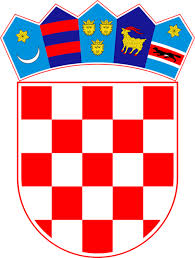 